BERRY PRODUCTION AND DISPOSITION INQUIRY – May 2018BERRY PRODUCTION AND DISPOSITION INQUIRY – May 2018BERRY PRODUCTION AND DISPOSITION INQUIRY – May 2018BERRY PRODUCTION AND DISPOSITION INQUIRY – May 2018BERRY PRODUCTION AND DISPOSITION INQUIRY – May 2018OMB No. 0535-0039  Approval Expires: 10/31/2019Project Code: 134   QID: 143638   SMetaKey: 3638 OMB No. 0535-0039  Approval Expires: 10/31/2019Project Code: 134   QID: 143638   SMetaKey: 3638 This is a master copy of all questions used in the different state versions.  Not for Data collection  This is a master copy of all questions used in the different state versions.  Not for Data collection  This is a master copy of all questions used in the different state versions.  Not for Data collection  OMB No. 0535-0039  Approval Expires: 10/31/2019Project Code: 134   QID: 143638   SMetaKey: 3638 OMB No. 0535-0039  Approval Expires: 10/31/2019Project Code: 134   QID: 143638   SMetaKey: 3638 This is a master copy of all questions used in the different state versions.  Not for Data collection  This is a master copy of all questions used in the different state versions.  Not for Data collection  This is a master copy of all questions used in the different state versions.  Not for Data collection  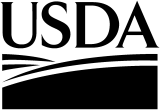 United StatesDepartment ofAgriculture 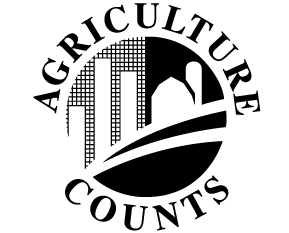 NATIONALAGRICULTURALSTATISTICSSERVICEUSDA/NASSNational Operations Division9700 Page Avenue, Suite 400St. Louis, MO 63132-1547Phone: 1-888-424-7828Fax: 1-855-415-3687e-mail: nass@nass.usda.govUSDA/NASSNational Operations Division9700 Page Avenue, Suite 400St. Louis, MO 63132-1547Phone: 1-888-424-7828Fax: 1-855-415-3687e-mail: nass@nass.usda.govUSDA/NASSNational Operations Division9700 Page Avenue, Suite 400St. Louis, MO 63132-1547Phone: 1-888-424-7828Fax: 1-855-415-3687e-mail: nass@nass.usda.govPlease make corrections to name, address and ZIP Code, if necessary.Please make corrections to name, address and ZIP Code, if necessary.Please make corrections to name, address and ZIP Code, if necessary.Please make corrections to name, address and ZIP Code, if necessary.Please make corrections to name, address and ZIP Code, if necessary.Please make corrections to name, address and ZIP Code, if necessary.Please make corrections to name, address and ZIP Code, if necessary.Please make corrections to name, address and ZIP Code, if necessary.Please make corrections to name, address and ZIP Code, if necessary.The information you provide will be used for statistical purposes only.  Your responses will be kept confidential and any person who willfully discloses ANY identifiable information about you or your operation is subject to a jail term, a fine, or both.  This survey is conducted in accordance with the Confidential Information Protection provisions of Title V, Subtitle A, Public Law 107-347 and other applicable Federal laws.  For more information on how we protect your information please visit: https://www.nass.usda.gov/confidentiality.  Response is voluntary.The information you provide will be used for statistical purposes only.  Your responses will be kept confidential and any person who willfully discloses ANY identifiable information about you or your operation is subject to a jail term, a fine, or both.  This survey is conducted in accordance with the Confidential Information Protection provisions of Title V, Subtitle A, Public Law 107-347 and other applicable Federal laws.  For more information on how we protect your information please visit: https://www.nass.usda.gov/confidentiality.  Response is voluntary.The information you provide will be used for statistical purposes only.  Your responses will be kept confidential and any person who willfully discloses ANY identifiable information about you or your operation is subject to a jail term, a fine, or both.  This survey is conducted in accordance with the Confidential Information Protection provisions of Title V, Subtitle A, Public Law 107-347 and other applicable Federal laws.  For more information on how we protect your information please visit: https://www.nass.usda.gov/confidentiality.  Response is voluntary.The information you provide will be used for statistical purposes only.  Your responses will be kept confidential and any person who willfully discloses ANY identifiable information about you or your operation is subject to a jail term, a fine, or both.  This survey is conducted in accordance with the Confidential Information Protection provisions of Title V, Subtitle A, Public Law 107-347 and other applicable Federal laws.  For more information on how we protect your information please visit: https://www.nass.usda.gov/confidentiality.  Response is voluntary.The information you provide will be used for statistical purposes only.  Your responses will be kept confidential and any person who willfully discloses ANY identifiable information about you or your operation is subject to a jail term, a fine, or both.  This survey is conducted in accordance with the Confidential Information Protection provisions of Title V, Subtitle A, Public Law 107-347 and other applicable Federal laws.  For more information on how we protect your information please visit: https://www.nass.usda.gov/confidentiality.  Response is voluntary.The information you provide will be used for statistical purposes only.  Your responses will be kept confidential and any person who willfully discloses ANY identifiable information about you or your operation is subject to a jail term, a fine, or both.  This survey is conducted in accordance with the Confidential Information Protection provisions of Title V, Subtitle A, Public Law 107-347 and other applicable Federal laws.  For more information on how we protect your information please visit: https://www.nass.usda.gov/confidentiality.  Response is voluntary.The information you provide will be used for statistical purposes only.  Your responses will be kept confidential and any person who willfully discloses ANY identifiable information about you or your operation is subject to a jail term, a fine, or both.  This survey is conducted in accordance with the Confidential Information Protection provisions of Title V, Subtitle A, Public Law 107-347 and other applicable Federal laws.  For more information on how we protect your information please visit: https://www.nass.usda.gov/confidentiality.  Response is voluntary.The information you provide will be used for statistical purposes only.  Your responses will be kept confidential and any person who willfully discloses ANY identifiable information about you or your operation is subject to a jail term, a fine, or both.  This survey is conducted in accordance with the Confidential Information Protection provisions of Title V, Subtitle A, Public Law 107-347 and other applicable Federal laws.  For more information on how we protect your information please visit: https://www.nass.usda.gov/confidentiality.  Response is voluntary.The information you provide will be used for statistical purposes only.  Your responses will be kept confidential and any person who willfully discloses ANY identifiable information about you or your operation is subject to a jail term, a fine, or both.  This survey is conducted in accordance with the Confidential Information Protection provisions of Title V, Subtitle A, Public Law 107-347 and other applicable Federal laws.  For more information on how we protect your information please visit: https://www.nass.usda.gov/confidentiality.  Response is voluntary.According to the Paperwork Reduction Act of 1995, an agency may not conduct or sponsor, and a person is not required to respond to, a collection of information unless it displays a valid OMB control number.  The valid OMB control number is 0535-0039.  The time required to complete this information collection is estimated to average 25 minutes per response, including the time for reviewing instructions, searching existing data sources, gathering and maintaining the data needed, and completing and reviewing the collection of information.According to the Paperwork Reduction Act of 1995, an agency may not conduct or sponsor, and a person is not required to respond to, a collection of information unless it displays a valid OMB control number.  The valid OMB control number is 0535-0039.  The time required to complete this information collection is estimated to average 25 minutes per response, including the time for reviewing instructions, searching existing data sources, gathering and maintaining the data needed, and completing and reviewing the collection of information.According to the Paperwork Reduction Act of 1995, an agency may not conduct or sponsor, and a person is not required to respond to, a collection of information unless it displays a valid OMB control number.  The valid OMB control number is 0535-0039.  The time required to complete this information collection is estimated to average 25 minutes per response, including the time for reviewing instructions, searching existing data sources, gathering and maintaining the data needed, and completing and reviewing the collection of information.According to the Paperwork Reduction Act of 1995, an agency may not conduct or sponsor, and a person is not required to respond to, a collection of information unless it displays a valid OMB control number.  The valid OMB control number is 0535-0039.  The time required to complete this information collection is estimated to average 25 minutes per response, including the time for reviewing instructions, searching existing data sources, gathering and maintaining the data needed, and completing and reviewing the collection of information.According to the Paperwork Reduction Act of 1995, an agency may not conduct or sponsor, and a person is not required to respond to, a collection of information unless it displays a valid OMB control number.  The valid OMB control number is 0535-0039.  The time required to complete this information collection is estimated to average 25 minutes per response, including the time for reviewing instructions, searching existing data sources, gathering and maintaining the data needed, and completing and reviewing the collection of information.According to the Paperwork Reduction Act of 1995, an agency may not conduct or sponsor, and a person is not required to respond to, a collection of information unless it displays a valid OMB control number.  The valid OMB control number is 0535-0039.  The time required to complete this information collection is estimated to average 25 minutes per response, including the time for reviewing instructions, searching existing data sources, gathering and maintaining the data needed, and completing and reviewing the collection of information.According to the Paperwork Reduction Act of 1995, an agency may not conduct or sponsor, and a person is not required to respond to, a collection of information unless it displays a valid OMB control number.  The valid OMB control number is 0535-0039.  The time required to complete this information collection is estimated to average 25 minutes per response, including the time for reviewing instructions, searching existing data sources, gathering and maintaining the data needed, and completing and reviewing the collection of information.According to the Paperwork Reduction Act of 1995, an agency may not conduct or sponsor, and a person is not required to respond to, a collection of information unless it displays a valid OMB control number.  The valid OMB control number is 0535-0039.  The time required to complete this information collection is estimated to average 25 minutes per response, including the time for reviewing instructions, searching existing data sources, gathering and maintaining the data needed, and completing and reviewing the collection of information.According to the Paperwork Reduction Act of 1995, an agency may not conduct or sponsor, and a person is not required to respond to, a collection of information unless it displays a valid OMB control number.  The valid OMB control number is 0535-0039.  The time required to complete this information collection is estimated to average 25 minutes per response, including the time for reviewing instructions, searching existing data sources, gathering and maintaining the data needed, and completing and reviewing the collection of information.REPORT FOR THE ACREAGE YOU OPERATED OR MANAGED IN 2017.1.	Did this operation have any berry crop acres in 2017?1.	Did this operation have any berry crop acres in 2017?1.	Did this operation have any berry crop acres in 2017?1.	Did this operation have any berry crop acres in 2017?1.	Did this operation have any berry crop acres in 2017?1.	Did this operation have any berry crop acres in 2017?Include:Acres rented or leased from others.All berry crop acres harvested during 2017, regardless of season.All berry crop acres even if the crop failed due to weather, disease, etc.Include:Acres rented or leased from others.All berry crop acres harvested during 2017, regardless of season.All berry crop acres even if the crop failed due to weather, disease, etc.Include:Acres rented or leased from others.All berry crop acres harvested during 2017, regardless of season.All berry crop acres even if the crop failed due to weather, disease, etc.Include:Acres rented or leased from others.All berry crop acres harvested during 2017, regardless of season.All berry crop acres even if the crop failed due to weather, disease, etc.Exclude:Acres rented or leased to someone else.Berry crop acres devoted exclusively to nursery stock and greenhouse production.Exclude:Acres rented or leased to someone else.Berry crop acres devoted exclusively to nursery stock and greenhouse production.80231YES – Continue3NO – Go to Conclusion3NO – Go to ConclusionSECTION 1 – TAME BLUEBERRIES  1.	Did this operation have any tame blueberry acres, bearing or non-bearing, in 2017?	(Include land rented or leased from others.  Exclude land rented or leased to someone else.)1.	Did this operation have any tame blueberry acres, bearing or non-bearing, in 2017?	(Include land rented or leased from others.  Exclude land rented or leased to someone else.)1.	Did this operation have any tame blueberry acres, bearing or non-bearing, in 2017?	(Include land rented or leased from others.  Exclude land rented or leased to someone else.)1.	Did this operation have any tame blueberry acres, bearing or non-bearing, in 2017?	(Include land rented or leased from others.  Exclude land rented or leased to someone else.)1.	Did this operation have any tame blueberry acres, bearing or non-bearing, in 2017?	(Include land rented or leased from others.  Exclude land rented or leased to someone else.)1.	Did this operation have any tame blueberry acres, bearing or non-bearing, in 2017?	(Include land rented or leased from others.  Exclude land rented or leased to someone else.)1.	Did this operation have any tame blueberry acres, bearing or non-bearing, in 2017?	(Include land rented or leased from others.  Exclude land rented or leased to someone else.)1.	Did this operation have any tame blueberry acres, bearing or non-bearing, in 2017?	(Include land rented or leased from others.  Exclude land rented or leased to someone else.)1.	Did this operation have any tame blueberry acres, bearing or non-bearing, in 2017?	(Include land rented or leased from others.  Exclude land rented or leased to someone else.)1.	Did this operation have any tame blueberry acres, bearing or non-bearing, in 2017?	(Include land rented or leased from others.  Exclude land rented or leased to someone else.)1.	Did this operation have any tame blueberry acres, bearing or non-bearing, in 2017?	(Include land rented or leased from others.  Exclude land rented or leased to someone else.)1.	Did this operation have any tame blueberry acres, bearing or non-bearing, in 2017?	(Include land rented or leased from others.  Exclude land rented or leased to someone else.)1.	Did this operation have any tame blueberry acres, bearing or non-bearing, in 2017?	(Include land rented or leased from others.  Exclude land rented or leased to someone else.)1.	Did this operation have any tame blueberry acres, bearing or non-bearing, in 2017?	(Include land rented or leased from others.  Exclude land rented or leased to someone else.)1.	Did this operation have any tame blueberry acres, bearing or non-bearing, in 2017?	(Include land rented or leased from others.  Exclude land rented or leased to someone else.)1.	Did this operation have any tame blueberry acres, bearing or non-bearing, in 2017?	(Include land rented or leased from others.  Exclude land rented or leased to someone else.)1.	Did this operation have any tame blueberry acres, bearing or non-bearing, in 2017?	(Include land rented or leased from others.  Exclude land rented or leased to someone else.)1.	Did this operation have any tame blueberry acres, bearing or non-bearing, in 2017?	(Include land rented or leased from others.  Exclude land rented or leased to someone else.)1.	Did this operation have any tame blueberry acres, bearing or non-bearing, in 2017?	(Include land rented or leased from others.  Exclude land rented or leased to someone else.)1.	Did this operation have any tame blueberry acres, bearing or non-bearing, in 2017?	(Include land rented or leased from others.  Exclude land rented or leased to someone else.)1.	Did this operation have any tame blueberry acres, bearing or non-bearing, in 2017?	(Include land rented or leased from others.  Exclude land rented or leased to someone else.)1.	Did this operation have any tame blueberry acres, bearing or non-bearing, in 2017?	(Include land rented or leased from others.  Exclude land rented or leased to someone else.)805080501YES – Continue3NO – Go to next page3NO – Go to next page3NO – Go to next page3NO – Go to next page3NO – Go to next page3NO – Go to next pageACRESACRESACRESACRESACRES2.	How many total acres of tame blueberries were on this operation during 2017? . . . . . . . . . . . . . . . . . . . 2.	How many total acres of tame blueberries were on this operation during 2017? . . . . . . . . . . . . . . . . . . . 2.	How many total acres of tame blueberries were on this operation during 2017? . . . . . . . . . . . . . . . . . . . 2.	How many total acres of tame blueberries were on this operation during 2017? . . . . . . . . . . . . . . . . . . . 2.	How many total acres of tame blueberries were on this operation during 2017? . . . . . . . . . . . . . . . . . . . 2.	How many total acres of tame blueberries were on this operation during 2017? . . . . . . . . . . . . . . . . . . . 2.	How many total acres of tame blueberries were on this operation during 2017? . . . . . . . . . . . . . . . . . . . 2.	How many total acres of tame blueberries were on this operation during 2017? . . . . . . . . . . . . . . . . . . . 2.	How many total acres of tame blueberries were on this operation during 2017? . . . . . . . . . . . . . . . . . . . 2.	How many total acres of tame blueberries were on this operation during 2017? . . . . . . . . . . . . . . . . . . . 2.	How many total acres of tame blueberries were on this operation during 2017? . . . . . . . . . . . . . . . . . . . 2.	How many total acres of tame blueberries were on this operation during 2017? . . . . . . . . . . . . . . . . . . . 2.	How many total acres of tame blueberries were on this operation during 2017? . . . . . . . . . . . . . . . . . . . 2.	How many total acres of tame blueberries were on this operation during 2017? . . . . . . . . . . . . . . . . . . . 2.	How many total acres of tame blueberries were on this operation during 2017? . . . . . . . . . . . . . . . . . . . 2.	How many total acres of tame blueberries were on this operation during 2017? . . . . . . . . . . . . . . . . . . . 2.	How many total acres of tame blueberries were on this operation during 2017? . . . . . . . . . . . . . . . . . . . 400400400. __. __a.	Of the (Item 2) total acres of tame blueberries, how many were harvested during 2017? . . . . . . . . . a.	Of the (Item 2) total acres of tame blueberries, how many were harvested during 2017? . . . . . . . . . a.	Of the (Item 2) total acres of tame blueberries, how many were harvested during 2017? . . . . . . . . . a.	Of the (Item 2) total acres of tame blueberries, how many were harvested during 2017? . . . . . . . . . a.	Of the (Item 2) total acres of tame blueberries, how many were harvested during 2017? . . . . . . . . . a.	Of the (Item 2) total acres of tame blueberries, how many were harvested during 2017? . . . . . . . . . a.	Of the (Item 2) total acres of tame blueberries, how many were harvested during 2017? . . . . . . . . . a.	Of the (Item 2) total acres of tame blueberries, how many were harvested during 2017? . . . . . . . . . a.	Of the (Item 2) total acres of tame blueberries, how many were harvested during 2017? . . . . . . . . . a.	Of the (Item 2) total acres of tame blueberries, how many were harvested during 2017? . . . . . . . . . a.	Of the (Item 2) total acres of tame blueberries, how many were harvested during 2017? . . . . . . . . . a.	Of the (Item 2) total acres of tame blueberries, how many were harvested during 2017? . . . . . . . . . a.	Of the (Item 2) total acres of tame blueberries, how many were harvested during 2017? . . . . . . . . . a.	Of the (Item 2) total acres of tame blueberries, how many were harvested during 2017? . . . . . . . . . a.	Of the (Item 2) total acres of tame blueberries, how many were harvested during 2017? . . . . . . . . . a.	Of the (Item 2) total acres of tame blueberries, how many were harvested during 2017? . . . . . . . . . a.	Of the (Item 2) total acres of tame blueberries, how many were harvested during 2017? . . . . . . . . . 401401401. __. __QUANTITYENTERUNIT(Lbs, Flats, Pints, Quarts, Gals, etc)HOW MANY POUNDS DOES EACH UNIT WEIGH?(if notreported asLbs or Tons)HOW MANY POUNDS DOES EACH UNIT WEIGH?(if notreported asLbs or Tons)3.	Quantity of tame blueberries harvested for all purposes during 2017?  (Include those harvested but not used.). . . . . . . . . . . . . . 3.	Quantity of tame blueberries harvested for all purposes during 2017?  (Include those harvested but not used.). . . . . . . . . . . . . . 3.	Quantity of tame blueberries harvested for all purposes during 2017?  (Include those harvested but not used.). . . . . . . . . . . . . . 3.	Quantity of tame blueberries harvested for all purposes during 2017?  (Include those harvested but not used.). . . . . . . . . . . . . . 3.	Quantity of tame blueberries harvested for all purposes during 2017?  (Include those harvested but not used.). . . . . . . . . . . . . . 3.	Quantity of tame blueberries harvested for all purposes during 2017?  (Include those harvested but not used.). . . . . . . . . . . . . . 3.	Quantity of tame blueberries harvested for all purposes during 2017?  (Include those harvested but not used.). . . . . . . . . . . . . . 3.	Quantity of tame blueberries harvested for all purposes during 2017?  (Include those harvested but not used.). . . . . . . . . . . . . . ==402405. __405. __4.	Of the total quantity reported in Item 3,	how many were --	Fresh Market4.	Of the total quantity reported in Item 3,	how many were --	Fresh Market4.	Of the total quantity reported in Item 3,	how many were --	Fresh Market4.	Of the total quantity reported in Item 3,	how many were --	Fresh MarketQUANTITYENTERUNIT(Lbs, Flats, Pints, Quarts, Gals, etc)HOW MANY POUNDS DOES EACH UNIT WEIGH?(if notreported asLbs or Tons)HOW MANY POUNDS DOES EACH UNIT WEIGH?(if notreported asLbs or Tons)AVERAGE PRICE(DollarsPer Unit)After deducting packing and marketing charges.AVERAGE PRICE(DollarsPer Unit)After deducting packing and marketing charges.AVERAGE PRICE(DollarsPer Unit)After deducting packing and marketing charges.AVERAGE PRICE(DollarsPer Unit)After deducting packing and marketing charges.ORORORORTOTAL DOLLARS RECEIVEDTOTAL DOLLARS RECEIVEDTOTAL DOLLARS RECEIVEDTOTAL DOLLARS RECEIVEDa.	sold or to be sold for fresh market as direct sales to consumers? . . . . . . . a.	sold or to be sold for fresh market as direct sales to consumers? . . . . . . . a.	sold or to be sold for fresh market as direct sales to consumers? . . . . . . . a.	sold or to be sold for fresh market as direct sales to consumers? . . . . . . . ++45004503. __4503. __4504. __ __4504. __ __4504. __ __OROROROR45054505450545054505b.	sold or to be sold for fresh market as wholesales sales? (Include bulk sales to packers and truckers, F.O.B. sales, grower packed sales, etc.) . . . . . . . . . . b.	sold or to be sold for fresh market as wholesales sales? (Include bulk sales to packers and truckers, F.O.B. sales, grower packed sales, etc.) . . . . . . . . . . b.	sold or to be sold for fresh market as wholesales sales? (Include bulk sales to packers and truckers, F.O.B. sales, grower packed sales, etc.) . . . . . . . . . . b.	sold or to be sold for fresh market as wholesales sales? (Include bulk sales to packers and truckers, F.O.B. sales, grower packed sales, etc.) . . . . . . . . . . ++45104513. __4513. __4514. __ __4514. __ __4514. __ __OROROROR45154515451545154515ProcessedProcessedProcessedProcessedc.	sold or to be sold for commercial processing? (Exclude fresh packed fruit.) . . . . . . . . . . . . . . . . . . . . . . . . . . . c.	sold or to be sold for commercial processing? (Exclude fresh packed fruit.) . . . . . . . . . . . . . . . . . . . . . . . . . . . c.	sold or to be sold for commercial processing? (Exclude fresh packed fruit.) . . . . . . . . . . . . . . . . . . . . . . . . . . . c.	sold or to be sold for commercial processing? (Exclude fresh packed fruit.) . . . . . . . . . . . . . . . . . . . . . . . . . . . ++428431.__431.__433. __ __433. __ __433. __ __OROROROR464464464464464d.	processed by this operation? (Exclude home use.) . . . . . . . . . . . . . . d.	processed by this operation? (Exclude home use.) . . . . . . . . . . . . . . d.	processed by this operation? (Exclude home use.) . . . . . . . . . . . . . . d.	processed by this operation? (Exclude home use.) . . . . . . . . . . . . . . ++435438.__438.__Not SoldNot SoldNot SoldNot Solde.	harvested but not sold because of poor quality, marketing restrictions, or other reasons? . . . . . . . . . . . . . . . . . . . . . . . e.	harvested but not sold because of poor quality, marketing restrictions, or other reasons? . . . . . . . . . . . . . . . . . . . . . . . e.	harvested but not sold because of poor quality, marketing restrictions, or other reasons? . . . . . . . . . . . . . . . . . . . . . . . e.	harvested but not sold because of poor quality, marketing restrictions, or other reasons? . . . . . . . . . . . . . . . . . . . . . . . ++440443. __443. __NOTE:  Tame blueberries reported in Items 4a through 4e should equal Item 3.NOTE:  Tame blueberries reported in Items 4a through 4e should equal Item 3.NOTE:  Tame blueberries reported in Items 4a through 4e should equal Item 3.NOTE:  Tame blueberries reported in Items 4a through 4e should equal Item 3.NOTE:  Tame blueberries reported in Items 4a through 4e should equal Item 3.NOTE:  Tame blueberries reported in Items 4a through 4e should equal Item 3.NOTE:  Tame blueberries reported in Items 4a through 4e should equal Item 3.NOTE:  Tame blueberries reported in Items 4a through 4e should equal Item 3.NOTE:  Tame blueberries reported in Items 4a through 4e should equal Item 3.NOTE:  Tame blueberries reported in Items 4a through 4e should equal Item 3.NOTE:  Tame blueberries reported in Items 4a through 4e should equal Item 3.NOTE:  Tame blueberries reported in Items 4a through 4e should equal Item 3.NOTE:  Tame blueberries reported in Items 4a through 4e should equal Item 3.NOTE:  Tame blueberries reported in Items 4a through 4e should equal Item 3.NOTE:  Tame blueberries reported in Items 4a through 4e should equal Item 3.NOTE:  Tame blueberries reported in Items 4a through 4e should equal Item 3.NOTE:  Tame blueberries reported in Items 4a through 4e should equal Item 3.NOTE:  Tame blueberries reported in Items 4a through 4e should equal Item 3.NOTE:  Tame blueberries reported in Items 4a through 4e should equal Item 3.NOTE:  Tame blueberries reported in Items 4a through 4e should equal Item 3.NOTE:  Tame blueberries reported in Items 4a through 4e should equal Item 3.NOTE:  Tame blueberries reported in Items 4a through 4e should equal Item 3.5.	Has the total 2017 tame blueberry crop been marketed?5.	Has the total 2017 tame blueberry crop been marketed?5.	Has the total 2017 tame blueberry crop been marketed?5.	Has the total 2017 tame blueberry crop been marketed?5.	Has the total 2017 tame blueberry crop been marketed?5.	Has the total 2017 tame blueberry crop been marketed?5.	Has the total 2017 tame blueberry crop been marketed?5.	Has the total 2017 tame blueberry crop been marketed?5.	Has the total 2017 tame blueberry crop been marketed?5.	Has the total 2017 tame blueberry crop been marketed?5.	Has the total 2017 tame blueberry crop been marketed?5.	Has the total 2017 tame blueberry crop been marketed?5.	Has the total 2017 tame blueberry crop been marketed?5.	Has the total 2017 tame blueberry crop been marketed?5.	Has the total 2017 tame blueberry crop been marketed?5.	Has the total 2017 tame blueberry crop been marketed?5.	Has the total 2017 tame blueberry crop been marketed?5.	Has the total 2017 tame blueberry crop been marketed?5.	Has the total 2017 tame blueberry crop been marketed?5.	Has the total 2017 tame blueberry crop been marketed?5.	Has the total 2017 tame blueberry crop been marketed?5.	Has the total 2017 tame blueberry crop been marketed?81501YES		3NO1YES		3NO1YES		3NO1YES		3NO1YES		3NO1YES		3NO1YES		3NO1YES		3NO1YES		3NO1YES		3NO1YES		3NO1YES		3NO1YES		3NO1YES		3NO1YES		3NO1YES		3NO1YES		3NO1YES		3NO1YES		3NO1YES		3NO1YES		3NOOFFICE USEOFFICE USEOFFICE USEOFFICE USEOFFICE USEOFFICE USE806580658065806580658065SECTION 2 – WILD BLUEBERRIES  1.	Did this operation have any wild blueberry acres, bearing or non-bearing, in 2017?	(Include land rented or leased from others.  Exclude land rented or leased to someone else.)1.	Did this operation have any wild blueberry acres, bearing or non-bearing, in 2017?	(Include land rented or leased from others.  Exclude land rented or leased to someone else.)1.	Did this operation have any wild blueberry acres, bearing or non-bearing, in 2017?	(Include land rented or leased from others.  Exclude land rented or leased to someone else.)1.	Did this operation have any wild blueberry acres, bearing or non-bearing, in 2017?	(Include land rented or leased from others.  Exclude land rented or leased to someone else.)1.	Did this operation have any wild blueberry acres, bearing or non-bearing, in 2017?	(Include land rented or leased from others.  Exclude land rented or leased to someone else.)1.	Did this operation have any wild blueberry acres, bearing or non-bearing, in 2017?	(Include land rented or leased from others.  Exclude land rented or leased to someone else.)1.	Did this operation have any wild blueberry acres, bearing or non-bearing, in 2017?	(Include land rented or leased from others.  Exclude land rented or leased to someone else.)1.	Did this operation have any wild blueberry acres, bearing or non-bearing, in 2017?	(Include land rented or leased from others.  Exclude land rented or leased to someone else.)1.	Did this operation have any wild blueberry acres, bearing or non-bearing, in 2017?	(Include land rented or leased from others.  Exclude land rented or leased to someone else.)1.	Did this operation have any wild blueberry acres, bearing or non-bearing, in 2017?	(Include land rented or leased from others.  Exclude land rented or leased to someone else.)1.	Did this operation have any wild blueberry acres, bearing or non-bearing, in 2017?	(Include land rented or leased from others.  Exclude land rented or leased to someone else.)1.	Did this operation have any wild blueberry acres, bearing or non-bearing, in 2017?	(Include land rented or leased from others.  Exclude land rented or leased to someone else.)1.	Did this operation have any wild blueberry acres, bearing or non-bearing, in 2017?	(Include land rented or leased from others.  Exclude land rented or leased to someone else.)1.	Did this operation have any wild blueberry acres, bearing or non-bearing, in 2017?	(Include land rented or leased from others.  Exclude land rented or leased to someone else.)1.	Did this operation have any wild blueberry acres, bearing or non-bearing, in 2017?	(Include land rented or leased from others.  Exclude land rented or leased to someone else.)1.	Did this operation have any wild blueberry acres, bearing or non-bearing, in 2017?	(Include land rented or leased from others.  Exclude land rented or leased to someone else.)80511YES – Continue1YES – Continue3NO - Go to next page3NO - Go to next page3NO - Go to next page3NO - Go to next page3NO - Go to next page3NO - Go to next page3NO - Go to next page3NO - Go to next page3NO - Go to next page3NO - Go to next page3NO - Go to next page3NO - Go to next page3NO - Go to next pageACRESACRESACRES2.	How many total acres of wild blueberries were on this operation during 2017? . . . . . . . . . . . . . . . . . . . . . 2.	How many total acres of wild blueberries were on this operation during 2017? . . . . . . . . . . . . . . . . . . . . . 2.	How many total acres of wild blueberries were on this operation during 2017? . . . . . . . . . . . . . . . . . . . . . 2.	How many total acres of wild blueberries were on this operation during 2017? . . . . . . . . . . . . . . . . . . . . . 2.	How many total acres of wild blueberries were on this operation during 2017? . . . . . . . . . . . . . . . . . . . . . 2.	How many total acres of wild blueberries were on this operation during 2017? . . . . . . . . . . . . . . . . . . . . . 2.	How many total acres of wild blueberries were on this operation during 2017? . . . . . . . . . . . . . . . . . . . . . 2.	How many total acres of wild blueberries were on this operation during 2017? . . . . . . . . . . . . . . . . . . . . . 2.	How many total acres of wild blueberries were on this operation during 2017? . . . . . . . . . . . . . . . . . . . . . 2.	How many total acres of wild blueberries were on this operation during 2017? . . . . . . . . . . . . . . . . . . . . . 2.	How many total acres of wild blueberries were on this operation during 2017? . . . . . . . . . . . . . . . . . . . . . 2.	How many total acres of wild blueberries were on this operation during 2017? . . . . . . . . . . . . . . . . . . . . . 2.	How many total acres of wild blueberries were on this operation during 2017? . . . . . . . . . . . . . . . . . . . . . 34703470. __a.	Of the (Item 2) total acres of wild blueberries, how many were harvested during 2017? . . . . . . . . . . . a.	Of the (Item 2) total acres of wild blueberries, how many were harvested during 2017? . . . . . . . . . . . a.	Of the (Item 2) total acres of wild blueberries, how many were harvested during 2017? . . . . . . . . . . . a.	Of the (Item 2) total acres of wild blueberries, how many were harvested during 2017? . . . . . . . . . . . a.	Of the (Item 2) total acres of wild blueberries, how many were harvested during 2017? . . . . . . . . . . . a.	Of the (Item 2) total acres of wild blueberries, how many were harvested during 2017? . . . . . . . . . . . a.	Of the (Item 2) total acres of wild blueberries, how many were harvested during 2017? . . . . . . . . . . . a.	Of the (Item 2) total acres of wild blueberries, how many were harvested during 2017? . . . . . . . . . . . a.	Of the (Item 2) total acres of wild blueberries, how many were harvested during 2017? . . . . . . . . . . . a.	Of the (Item 2) total acres of wild blueberries, how many were harvested during 2017? . . . . . . . . . . . a.	Of the (Item 2) total acres of wild blueberries, how many were harvested during 2017? . . . . . . . . . . . a.	Of the (Item 2) total acres of wild blueberries, how many were harvested during 2017? . . . . . . . . . . . a.	Of the (Item 2) total acres of wild blueberries, how many were harvested during 2017? . . . . . . . . . . . 34713471. __QUANTITYENTERUNIT(Lbs, Flats, Pints, Quarts, Gals, etc)HOW MANY POUNDS DOES EACH UNIT WEIGH?(if notreported asLbs or Tons)3.	Quantity of wild blueberries harvested for all purposes during 2017?  (Include those harvested but not used.). . . . . . . . . . . . . 3.	Quantity of wild blueberries harvested for all purposes during 2017?  (Include those harvested but not used.). . . . . . . . . . . . . 3.	Quantity of wild blueberries harvested for all purposes during 2017?  (Include those harvested but not used.). . . . . . . . . . . . . 3.	Quantity of wild blueberries harvested for all purposes during 2017?  (Include those harvested but not used.). . . . . . . . . . . . . 3.	Quantity of wild blueberries harvested for all purposes during 2017?  (Include those harvested but not used.). . . . . . . . . . . . . 3.	Quantity of wild blueberries harvested for all purposes during 2017?  (Include those harvested but not used.). . . . . . . . . . . . . 3.	Quantity of wild blueberries harvested for all purposes during 2017?  (Include those harvested but not used.). . . . . . . . . . . . . 3.	Quantity of wild blueberries harvested for all purposes during 2017?  (Include those harvested but not used.). . . . . . . . . . . . . ==34753478. __4.	Of the total quantity reported in Item 3, how many were --	Fresh Market4.	Of the total quantity reported in Item 3, how many were --	Fresh Market4.	Of the total quantity reported in Item 3, how many were --	Fresh Market4.	Of the total quantity reported in Item 3, how many were --	Fresh MarketQUANTITYENTERUNIT(Lbs, Flats, Pints, Quarts, Gals, etc)HOW MANY POUNDS DOES EACH UNIT WEIGH?(if notreported asLbs or Tons)AVERAGE PRICE(DollarsPer Unit)After deducting packing and marketing charges.ORORORTOTAL DOLLARS RECEIVEDTOTAL DOLLARS RECEIVEDa.	sold or to be sold for fresh market as direct sales to consumers? . . . . . . . a.	sold or to be sold for fresh market as direct sales to consumers? . . . . . . . a.	sold or to be sold for fresh market as direct sales to consumers? . . . . . . . a.	sold or to be sold for fresh market as direct sales to consumers? . . . . . . . ++45204523. __4524. __ __OROROR45254525b.	sold or to be sold for fresh market as wholesale sales? (Include bulk sales to packers and truckers, F.O.B. sales, grower packed sales, etc.) . . . . . . . . . b.	sold or to be sold for fresh market as wholesale sales? (Include bulk sales to packers and truckers, F.O.B. sales, grower packed sales, etc.) . . . . . . . . . b.	sold or to be sold for fresh market as wholesale sales? (Include bulk sales to packers and truckers, F.O.B. sales, grower packed sales, etc.) . . . . . . . . . b.	sold or to be sold for fresh market as wholesale sales? (Include bulk sales to packers and truckers, F.O.B. sales, grower packed sales, etc.) . . . . . . . . . ++45304533. __4534. __ __OROROR45354535ProcessedProcessedProcessedProcessedc.	sold or to be sold for commercial processing?  (Exclude fresh packed fruit.) . . . . . . . . . . . . . . . . . . . . . . . . . . c.	sold or to be sold for commercial processing?  (Exclude fresh packed fruit.) . . . . . . . . . . . . . . . . . . . . . . . . . . c.	sold or to be sold for commercial processing?  (Exclude fresh packed fruit.) . . . . . . . . . . . . . . . . . . . . . . . . . . c.	sold or to be sold for commercial processing?  (Exclude fresh packed fruit.) . . . . . . . . . . . . . . . . . . . . . . . . . . ++35103513. __3514. __ __OROROR35153515d.	processed by this operation? (Exclude home use.) . . . . . . . . . . . . . d.	processed by this operation? (Exclude home use.) . . . . . . . . . . . . . d.	processed by this operation? (Exclude home use.) . . . . . . . . . . . . . d.	processed by this operation? (Exclude home use.) . . . . . . . . . . . . . ++35203523.__Not Sold Not Sold Not Sold Not Sold e.	harvested but not sold because of poor quality, marketing restrictions, or other reasons?. . . . . . . . . . . . . . . . . . . . . . . e.	harvested but not sold because of poor quality, marketing restrictions, or other reasons?. . . . . . . . . . . . . . . . . . . . . . . e.	harvested but not sold because of poor quality, marketing restrictions, or other reasons?. . . . . . . . . . . . . . . . . . . . . . . e.	harvested but not sold because of poor quality, marketing restrictions, or other reasons?. . . . . . . . . . . . . . . . . . . . . . . ++35303533. __NOTE:  Wild blueberries reported in Items 4a through 4e should equal Item 3.NOTE:  Wild blueberries reported in Items 4a through 4e should equal Item 3.NOTE:  Wild blueberries reported in Items 4a through 4e should equal Item 3.NOTE:  Wild blueberries reported in Items 4a through 4e should equal Item 3.NOTE:  Wild blueberries reported in Items 4a through 4e should equal Item 3.NOTE:  Wild blueberries reported in Items 4a through 4e should equal Item 3.NOTE:  Wild blueberries reported in Items 4a through 4e should equal Item 3.NOTE:  Wild blueberries reported in Items 4a through 4e should equal Item 3.NOTE:  Wild blueberries reported in Items 4a through 4e should equal Item 3.NOTE:  Wild blueberries reported in Items 4a through 4e should equal Item 3.NOTE:  Wild blueberries reported in Items 4a through 4e should equal Item 3.NOTE:  Wild blueberries reported in Items 4a through 4e should equal Item 3.NOTE:  Wild blueberries reported in Items 4a through 4e should equal Item 3.NOTE:  Wild blueberries reported in Items 4a through 4e should equal Item 3.NOTE:  Wild blueberries reported in Items 4a through 4e should equal Item 3.NOTE:  Wild blueberries reported in Items 4a through 4e should equal Item 3.5.	Has the total 2017 wild blueberry crop been marketed?5.	Has the total 2017 wild blueberry crop been marketed?5.	Has the total 2017 wild blueberry crop been marketed?5.	Has the total 2017 wild blueberry crop been marketed?5.	Has the total 2017 wild blueberry crop been marketed?5.	Has the total 2017 wild blueberry crop been marketed?5.	Has the total 2017 wild blueberry crop been marketed?5.	Has the total 2017 wild blueberry crop been marketed?5.	Has the total 2017 wild blueberry crop been marketed?5.	Has the total 2017 wild blueberry crop been marketed?5.	Has the total 2017 wild blueberry crop been marketed?5.	Has the total 2017 wild blueberry crop been marketed?5.	Has the total 2017 wild blueberry crop been marketed?5.	Has the total 2017 wild blueberry crop been marketed?5.	Has the total 2017 wild blueberry crop been marketed?5.	Has the total 2017 wild blueberry crop been marketed?815181511YES		3NO1YES		3NO1YES		3NO1YES		3NO1YES		3NO1YES		3NO1YES		3NO1YES		3NO1YES		3NO1YES		3NO1YES		3NO1YES		3NO1YES		3NO1YES		3NOOFFICE USEOFFICE USEOFFICE USEOFFICE USE8066806680668066SECTION 3 – RASPBERRIES  1.	Did this operation have any raspberry acres, bearing or non-bearing, in 2017?	(Include land rented or leased from others.  Exclude land rented or leased to someone else.)1.	Did this operation have any raspberry acres, bearing or non-bearing, in 2017?	(Include land rented or leased from others.  Exclude land rented or leased to someone else.)1.	Did this operation have any raspberry acres, bearing or non-bearing, in 2017?	(Include land rented or leased from others.  Exclude land rented or leased to someone else.)1.	Did this operation have any raspberry acres, bearing or non-bearing, in 2017?	(Include land rented or leased from others.  Exclude land rented or leased to someone else.)1.	Did this operation have any raspberry acres, bearing or non-bearing, in 2017?	(Include land rented or leased from others.  Exclude land rented or leased to someone else.)1.	Did this operation have any raspberry acres, bearing or non-bearing, in 2017?	(Include land rented or leased from others.  Exclude land rented or leased to someone else.)1.	Did this operation have any raspberry acres, bearing or non-bearing, in 2017?	(Include land rented or leased from others.  Exclude land rented or leased to someone else.)1.	Did this operation have any raspberry acres, bearing or non-bearing, in 2017?	(Include land rented or leased from others.  Exclude land rented or leased to someone else.)1.	Did this operation have any raspberry acres, bearing or non-bearing, in 2017?	(Include land rented or leased from others.  Exclude land rented or leased to someone else.)1.	Did this operation have any raspberry acres, bearing or non-bearing, in 2017?	(Include land rented or leased from others.  Exclude land rented or leased to someone else.)1.	Did this operation have any raspberry acres, bearing or non-bearing, in 2017?	(Include land rented or leased from others.  Exclude land rented or leased to someone else.)1.	Did this operation have any raspberry acres, bearing or non-bearing, in 2017?	(Include land rented or leased from others.  Exclude land rented or leased to someone else.)1.	Did this operation have any raspberry acres, bearing or non-bearing, in 2017?	(Include land rented or leased from others.  Exclude land rented or leased to someone else.)1.	Did this operation have any raspberry acres, bearing or non-bearing, in 2017?	(Include land rented or leased from others.  Exclude land rented or leased to someone else.)1.	Did this operation have any raspberry acres, bearing or non-bearing, in 2017?	(Include land rented or leased from others.  Exclude land rented or leased to someone else.)1.	Did this operation have any raspberry acres, bearing or non-bearing, in 2017?	(Include land rented or leased from others.  Exclude land rented or leased to someone else.)80541Yes – Continue1Yes – Continue3No - Go to next page3No - Go to next page3No - Go to next page3No - Go to next page3No - Go to next page3No - Go to next page3No - Go to next page3No - Go to next page3No - Go to next page3No - Go to next page3No - Go to next page3No - Go to next page3No - Go to next pageACRESACRESACRESACRES2.	How many total acres of raspberries were on this operation during 2017? . . . . . . . . . . . . . . . . . . . . . . 2.	How many total acres of raspberries were on this operation during 2017? . . . . . . . . . . . . . . . . . . . . . . 2.	How many total acres of raspberries were on this operation during 2017? . . . . . . . . . . . . . . . . . . . . . . 2.	How many total acres of raspberries were on this operation during 2017? . . . . . . . . . . . . . . . . . . . . . . 2.	How many total acres of raspberries were on this operation during 2017? . . . . . . . . . . . . . . . . . . . . . . 2.	How many total acres of raspberries were on this operation during 2017? . . . . . . . . . . . . . . . . . . . . . . 2.	How many total acres of raspberries were on this operation during 2017? . . . . . . . . . . . . . . . . . . . . . . 2.	How many total acres of raspberries were on this operation during 2017? . . . . . . . . . . . . . . . . . . . . . . 2.	How many total acres of raspberries were on this operation during 2017? . . . . . . . . . . . . . . . . . . . . . . 2.	How many total acres of raspberries were on this operation during 2017? . . . . . . . . . . . . . . . . . . . . . . 2.	How many total acres of raspberries were on this operation during 2017? . . . . . . . . . . . . . . . . . . . . . . 2.	How many total acres of raspberries were on this operation during 2017? . . . . . . . . . . . . . . . . . . . . . . 181518151815. __a.	Of the (Item 2) total acres of raspberries, how many were harvested during 2017? . . . . . . . . . . . . a.	Of the (Item 2) total acres of raspberries, how many were harvested during 2017? . . . . . . . . . . . . a.	Of the (Item 2) total acres of raspberries, how many were harvested during 2017? . . . . . . . . . . . . a.	Of the (Item 2) total acres of raspberries, how many were harvested during 2017? . . . . . . . . . . . . a.	Of the (Item 2) total acres of raspberries, how many were harvested during 2017? . . . . . . . . . . . . a.	Of the (Item 2) total acres of raspberries, how many were harvested during 2017? . . . . . . . . . . . . a.	Of the (Item 2) total acres of raspberries, how many were harvested during 2017? . . . . . . . . . . . . a.	Of the (Item 2) total acres of raspberries, how many were harvested during 2017? . . . . . . . . . . . . a.	Of the (Item 2) total acres of raspberries, how many were harvested during 2017? . . . . . . . . . . . . a.	Of the (Item 2) total acres of raspberries, how many were harvested during 2017? . . . . . . . . . . . . a.	Of the (Item 2) total acres of raspberries, how many were harvested during 2017? . . . . . . . . . . . . a.	Of the (Item 2) total acres of raspberries, how many were harvested during 2017? . . . . . . . . . . . . 181618161816. __QUANTITYENTERUNIT(Lbs, Flats, Pints, Quarts, Gals, etc)HOW MANY POUNDS DOES EACH UNIT WEIGH?(if notreported as Lbs or Tons)3.	Quantity of raspberries harvested for all purposes during 2018? (Include those harvested but not used.). . . . . . . . . . . . . . 3.	Quantity of raspberries harvested for all purposes during 2018? (Include those harvested but not used.). . . . . . . . . . . . . . 3.	Quantity of raspberries harvested for all purposes during 2018? (Include those harvested but not used.). . . . . . . . . . . . . . 3.	Quantity of raspberries harvested for all purposes during 2018? (Include those harvested but not used.). . . . . . . . . . . . . . 3.	Quantity of raspberries harvested for all purposes during 2018? (Include those harvested but not used.). . . . . . . . . . . . . . 3.	Quantity of raspberries harvested for all purposes during 2018? (Include those harvested but not used.). . . . . . . . . . . . . . 3.	Quantity of raspberries harvested for all purposes during 2018? (Include those harvested but not used.). . . . . . . . . . . . . . 3.	Quantity of raspberries harvested for all purposes during 2018? (Include those harvested but not used.). . . . . . . . . . . . . . ==18201823. __4.	Of the total quantity reported in Item 3, how many were --	Fresh Market4.	Of the total quantity reported in Item 3, how many were --	Fresh Market4.	Of the total quantity reported in Item 3, how many were --	Fresh Market4.	Of the total quantity reported in Item 3, how many were --	Fresh MarketQUANTITYENTERUNIT(Lbs, Flats, Pints, Quarts, Gals, etc)HOW MANY POUNDS DOES EACH UNIT WEIGH?(if notreported as Lbs or Tons)AVERAGE PRICE(DollarsPer Unit)After deducting packing and marketing charges.ORORORTOTAL DOLLARS RECEIVEDTOTAL DOLLARS RECEIVEDTOTAL DOLLARS RECEIVEDa.	sold or to be sold for fresh market as direct sales to consumers? . . . . . . . . a.	sold or to be sold for fresh market as direct sales to consumers? . . . . . . . . a.	sold or to be sold for fresh market as direct sales to consumers? . . . . . . . . a.	sold or to be sold for fresh market as direct sales to consumers? . . . . . . . . ++45404543. __4544. __ __OROROR454545454545b.	sold or to be sold for fresh market as wholesale sales? (Include bulk sales to packers and truckers, F.O.B. sales, grower packed sales, etc.) . . . . . . . . . . b.	sold or to be sold for fresh market as wholesale sales? (Include bulk sales to packers and truckers, F.O.B. sales, grower packed sales, etc.) . . . . . . . . . . b.	sold or to be sold for fresh market as wholesale sales? (Include bulk sales to packers and truckers, F.O.B. sales, grower packed sales, etc.) . . . . . . . . . . b.	sold or to be sold for fresh market as wholesale sales? (Include bulk sales to packers and truckers, F.O.B. sales, grower packed sales, etc.) . . . . . . . . . . ++45504553. __4554. __ __OROROR455545554555ProcessedProcessedProcessedProcessedc.	sold or to be sold for commercial processing? (Exclude fresh packed fruit.) . . . . . . . . . . . . . . . . . . . . . . . . . . . c.	sold or to be sold for commercial processing? (Exclude fresh packed fruit.) . . . . . . . . . . . . . . . . . . . . . . . . . . . c.	sold or to be sold for commercial processing? (Exclude fresh packed fruit.) . . . . . . . . . . . . . . . . . . . . . . . . . . . c.	sold or to be sold for commercial processing? (Exclude fresh packed fruit.) . . . . . . . . . . . . . . . . . . . . . . . . . . . ++18601863.__1864. __ __OROROR186518651865d.	processed by this operation? (Exclude home use.) . . . . . . . . . . . . . . d.	processed by this operation? (Exclude home use.) . . . . . . . . . . . . . . d.	processed by this operation? (Exclude home use.) . . . . . . . . . . . . . . d.	processed by this operation? (Exclude home use.) . . . . . . . . . . . . . . ++18701873.__Not Sold Not Sold Not Sold Not Sold e.	harvested but not sold because of poor quality, marketing restrictions, or other reasons? . . . . . . . . . . . . . . . . . . . . . . . e.	harvested but not sold because of poor quality, marketing restrictions, or other reasons? . . . . . . . . . . . . . . . . . . . . . . . e.	harvested but not sold because of poor quality, marketing restrictions, or other reasons? . . . . . . . . . . . . . . . . . . . . . . . e.	harvested but not sold because of poor quality, marketing restrictions, or other reasons? . . . . . . . . . . . . . . . . . . . . . . . ++18801883. __NOTE:  Raspberries reported in Items 4a through 4e should equal Item 3.NOTE:  Raspberries reported in Items 4a through 4e should equal Item 3.NOTE:  Raspberries reported in Items 4a through 4e should equal Item 3.NOTE:  Raspberries reported in Items 4a through 4e should equal Item 3.NOTE:  Raspberries reported in Items 4a through 4e should equal Item 3.NOTE:  Raspberries reported in Items 4a through 4e should equal Item 3.NOTE:  Raspberries reported in Items 4a through 4e should equal Item 3.NOTE:  Raspberries reported in Items 4a through 4e should equal Item 3.NOTE:  Raspberries reported in Items 4a through 4e should equal Item 3.NOTE:  Raspberries reported in Items 4a through 4e should equal Item 3.NOTE:  Raspberries reported in Items 4a through 4e should equal Item 3.NOTE:  Raspberries reported in Items 4a through 4e should equal Item 3.NOTE:  Raspberries reported in Items 4a through 4e should equal Item 3.NOTE:  Raspberries reported in Items 4a through 4e should equal Item 3.NOTE:  Raspberries reported in Items 4a through 4e should equal Item 3.NOTE:  Raspberries reported in Items 4a through 4e should equal Item 3.5.	Has the total 2017 raspberry crop been marketed?5.	Has the total 2017 raspberry crop been marketed?5.	Has the total 2017 raspberry crop been marketed?5.	Has the total 2017 raspberry crop been marketed?5.	Has the total 2017 raspberry crop been marketed?5.	Has the total 2017 raspberry crop been marketed?5.	Has the total 2017 raspberry crop been marketed?5.	Has the total 2017 raspberry crop been marketed?5.	Has the total 2017 raspberry crop been marketed?5.	Has the total 2017 raspberry crop been marketed?5.	Has the total 2017 raspberry crop been marketed?5.	Has the total 2017 raspberry crop been marketed?5.	Has the total 2017 raspberry crop been marketed?5.	Has the total 2017 raspberry crop been marketed?5.	Has the total 2017 raspberry crop been marketed?5.	Has the total 2017 raspberry crop been marketed?815481541 YES		3 NO	1 YES		3 NO	1 YES		3 NO	1 YES		3 NO	1 YES		3 NO	1 YES		3 NO	1 YES		3 NO	1 YES		3 NO	1 YES		3 NO	1 YES		3 NO	1 YES		3 NO	1 YES		3 NO	1 YES		3 NO	1 YES		3 NO	OFFICE USEOFFICE USEOFFICE USE806980698069SECTION 4 – RED RASPBERRIES  1.	Did this operation have any red raspberry acres, bearing or non-bearing, in 2017?	(Include land rented or leased from others.  Exclude land rented or leased to someone else.)1.	Did this operation have any red raspberry acres, bearing or non-bearing, in 2017?	(Include land rented or leased from others.  Exclude land rented or leased to someone else.)1.	Did this operation have any red raspberry acres, bearing or non-bearing, in 2017?	(Include land rented or leased from others.  Exclude land rented or leased to someone else.)1.	Did this operation have any red raspberry acres, bearing or non-bearing, in 2017?	(Include land rented or leased from others.  Exclude land rented or leased to someone else.)1.	Did this operation have any red raspberry acres, bearing or non-bearing, in 2017?	(Include land rented or leased from others.  Exclude land rented or leased to someone else.)1.	Did this operation have any red raspberry acres, bearing or non-bearing, in 2017?	(Include land rented or leased from others.  Exclude land rented or leased to someone else.)1.	Did this operation have any red raspberry acres, bearing or non-bearing, in 2017?	(Include land rented or leased from others.  Exclude land rented or leased to someone else.)1.	Did this operation have any red raspberry acres, bearing or non-bearing, in 2017?	(Include land rented or leased from others.  Exclude land rented or leased to someone else.)1.	Did this operation have any red raspberry acres, bearing or non-bearing, in 2017?	(Include land rented or leased from others.  Exclude land rented or leased to someone else.)1.	Did this operation have any red raspberry acres, bearing or non-bearing, in 2017?	(Include land rented or leased from others.  Exclude land rented or leased to someone else.)1.	Did this operation have any red raspberry acres, bearing or non-bearing, in 2017?	(Include land rented or leased from others.  Exclude land rented or leased to someone else.)1.	Did this operation have any red raspberry acres, bearing or non-bearing, in 2017?	(Include land rented or leased from others.  Exclude land rented or leased to someone else.)1.	Did this operation have any red raspberry acres, bearing or non-bearing, in 2017?	(Include land rented or leased from others.  Exclude land rented or leased to someone else.)1.	Did this operation have any red raspberry acres, bearing or non-bearing, in 2017?	(Include land rented or leased from others.  Exclude land rented or leased to someone else.)1.	Did this operation have any red raspberry acres, bearing or non-bearing, in 2017?	(Include land rented or leased from others.  Exclude land rented or leased to someone else.)1.	Did this operation have any red raspberry acres, bearing or non-bearing, in 2017?	(Include land rented or leased from others.  Exclude land rented or leased to someone else.)805280521YES – Continue3NO – Go to next page3NO – Go to next page3NO – Go to next page3NO – Go to next page3NO – Go to next page3NO – Go to next page3NO – Go to next page3NO – Go to next page3NO – Go to next page3NO – Go to next page3NO – Go to next page3NO – Go to next page3NO – Go to next pageACRESACRESACRESACRES2.	How many total acres of red raspberries were on this operation during 2017? . . . . . . . . . . . . . . . . . . . 2.	How many total acres of red raspberries were on this operation during 2017? . . . . . . . . . . . . . . . . . . . 2.	How many total acres of red raspberries were on this operation during 2017? . . . . . . . . . . . . . . . . . . . 2.	How many total acres of red raspberries were on this operation during 2017? . . . . . . . . . . . . . . . . . . . 2.	How many total acres of red raspberries were on this operation during 2017? . . . . . . . . . . . . . . . . . . . 2.	How many total acres of red raspberries were on this operation during 2017? . . . . . . . . . . . . . . . . . . . 2.	How many total acres of red raspberries were on this operation during 2017? . . . . . . . . . . . . . . . . . . . 2.	How many total acres of red raspberries were on this operation during 2017? . . . . . . . . . . . . . . . . . . . 2.	How many total acres of red raspberries were on this operation during 2017? . . . . . . . . . . . . . . . . . . . 2.	How many total acres of red raspberries were on this operation during 2017? . . . . . . . . . . . . . . . . . . . 2.	How many total acres of red raspberries were on this operation during 2017? . . . . . . . . . . . . . . . . . . . 2.	How many total acres of red raspberries were on this operation during 2017? . . . . . . . . . . . . . . . . . . . 431043104310. __a.	Of the (Item 2) total acres of red raspberries, how many were harvested during 2017? . . . . . . . . . . a.	Of the (Item 2) total acres of red raspberries, how many were harvested during 2017? . . . . . . . . . . a.	Of the (Item 2) total acres of red raspberries, how many were harvested during 2017? . . . . . . . . . . a.	Of the (Item 2) total acres of red raspberries, how many were harvested during 2017? . . . . . . . . . . a.	Of the (Item 2) total acres of red raspberries, how many were harvested during 2017? . . . . . . . . . . a.	Of the (Item 2) total acres of red raspberries, how many were harvested during 2017? . . . . . . . . . . a.	Of the (Item 2) total acres of red raspberries, how many were harvested during 2017? . . . . . . . . . . a.	Of the (Item 2) total acres of red raspberries, how many were harvested during 2017? . . . . . . . . . . a.	Of the (Item 2) total acres of red raspberries, how many were harvested during 2017? . . . . . . . . . . a.	Of the (Item 2) total acres of red raspberries, how many were harvested during 2017? . . . . . . . . . . a.	Of the (Item 2) total acres of red raspberries, how many were harvested during 2017? . . . . . . . . . . a.	Of the (Item 2) total acres of red raspberries, how many were harvested during 2017? . . . . . . . . . . 431143114311. __QUANTITYENTERUNIT(Lbs, Flats,Pints, Quarts, Gals ,etc)HOW MANY POUNDS DOES EACH UNIT WEIGH?(if notreported asLbs or Tons)3.	Quantity of red raspberries harvested for all purposes during 2017?  (Include those harvested but not used.). . . . . . . . . . . . . 3.	Quantity of red raspberries harvested for all purposes during 2017?  (Include those harvested but not used.). . . . . . . . . . . . . 3.	Quantity of red raspberries harvested for all purposes during 2017?  (Include those harvested but not used.). . . . . . . . . . . . . 3.	Quantity of red raspberries harvested for all purposes during 2017?  (Include those harvested but not used.). . . . . . . . . . . . . 3.	Quantity of red raspberries harvested for all purposes during 2017?  (Include those harvested but not used.). . . . . . . . . . . . . 3.	Quantity of red raspberries harvested for all purposes during 2017?  (Include those harvested but not used.). . . . . . . . . . . . . 3.	Quantity of red raspberries harvested for all purposes during 2017?  (Include those harvested but not used.). . . . . . . . . . . . . 3.	Quantity of red raspberries harvested for all purposes during 2017?  (Include those harvested but not used.). . . . . . . . . . . . . ==43154318. __4.	Of the total quantity reported in Item 3, how many were --	Fresh Market4.	Of the total quantity reported in Item 3, how many were --	Fresh Market4.	Of the total quantity reported in Item 3, how many were --	Fresh Market4.	Of the total quantity reported in Item 3, how many were --	Fresh MarketQUANTITYENTERUNIT(Lbs, Flats,Pints, Quarts, Gals ,etc)HOW MANY POUNDS DOES EACH UNIT WEIGH?(if notreported asLbs or Tons)AVERAGE PRICE(DollarsPer Unit)After deducting packing and marketing charges.ORORORTOTAL DOLLARS RECEIVEDTOTAL DOLLARS RECEIVEDa.	sold or to be sold for fresh market as direct sales to consumers? . . . . . . . a.	sold or to be sold for fresh market as direct sales to consumers? . . . . . . . a.	sold or to be sold for fresh market as direct sales to consumers? . . . . . . . a.	sold or to be sold for fresh market as direct sales to consumers? . . . . . . . ++45604563. __4564. __ __OROROR45654565b.	sold or to be sold for fresh market as wholesale sales? (Include bulksales to packers and truckers, F.O.B. sales, grower packed sales, etc.) . . . . . . . . . b.	sold or to be sold for fresh market as wholesale sales? (Include bulksales to packers and truckers, F.O.B. sales, grower packed sales, etc.) . . . . . . . . . b.	sold or to be sold for fresh market as wholesale sales? (Include bulksales to packers and truckers, F.O.B. sales, grower packed sales, etc.) . . . . . . . . . b.	sold or to be sold for fresh market as wholesale sales? (Include bulksales to packers and truckers, F.O.B. sales, grower packed sales, etc.) . . . . . . . . . ++45704573. __4574. __ __OROROR45754575ProcessedProcessedProcessedProcessedc.	sold or to be sold for commercial processing? (Exclude fresh packed fruit.) . . . . . . . . . . . . . . . . . . . . . . . . . . c.	sold or to be sold for commercial processing? (Exclude fresh packed fruit.) . . . . . . . . . . . . . . . . . . . . . . . . . . c.	sold or to be sold for commercial processing? (Exclude fresh packed fruit.) . . . . . . . . . . . . . . . . . . . . . . . . . . c.	sold or to be sold for commercial processing? (Exclude fresh packed fruit.) . . . . . . . . . . . . . . . . . . . . . . . . . . ++43504353.__4354. __ __OROROR43554355d.	processed by this operation? (Exclude home use.) . . . . . . . . . . . . . d.	processed by this operation? (Exclude home use.) . . . . . . . . . . . . . d.	processed by this operation? (Exclude home use.) . . . . . . . . . . . . . d.	processed by this operation? (Exclude home use.) . . . . . . . . . . . . . ++43604363.__Not Sold Not Sold Not Sold Not Sold e.	harvested but not sold because of poor quality, marketing restrictions, or other reasons?. . . . . . . . . . . . . . . . . . . . . . . e.	harvested but not sold because of poor quality, marketing restrictions, or other reasons?. . . . . . . . . . . . . . . . . . . . . . . e.	harvested but not sold because of poor quality, marketing restrictions, or other reasons?. . . . . . . . . . . . . . . . . . . . . . . e.	harvested but not sold because of poor quality, marketing restrictions, or other reasons?. . . . . . . . . . . . . . . . . . . . . . . ++43704373. __NOTE:  Red raspberries reported in Items 4a through 4e should equal Item 3.NOTE:  Red raspberries reported in Items 4a through 4e should equal Item 3.NOTE:  Red raspberries reported in Items 4a through 4e should equal Item 3.NOTE:  Red raspberries reported in Items 4a through 4e should equal Item 3.NOTE:  Red raspberries reported in Items 4a through 4e should equal Item 3.NOTE:  Red raspberries reported in Items 4a through 4e should equal Item 3.NOTE:  Red raspberries reported in Items 4a through 4e should equal Item 3.NOTE:  Red raspberries reported in Items 4a through 4e should equal Item 3.NOTE:  Red raspberries reported in Items 4a through 4e should equal Item 3.NOTE:  Red raspberries reported in Items 4a through 4e should equal Item 3.NOTE:  Red raspberries reported in Items 4a through 4e should equal Item 3.NOTE:  Red raspberries reported in Items 4a through 4e should equal Item 3.NOTE:  Red raspberries reported in Items 4a through 4e should equal Item 3.NOTE:  Red raspberries reported in Items 4a through 4e should equal Item 3.NOTE:  Red raspberries reported in Items 4a through 4e should equal Item 3.NOTE:  Red raspberries reported in Items 4a through 4e should equal Item 3.5.	Has the total 2017 red raspberry crop been marketed?5.	Has the total 2017 red raspberry crop been marketed?5.	Has the total 2017 red raspberry crop been marketed?5.	Has the total 2017 red raspberry crop been marketed?5.	Has the total 2017 red raspberry crop been marketed?5.	Has the total 2017 red raspberry crop been marketed?5.	Has the total 2017 red raspberry crop been marketed?5.	Has the total 2017 red raspberry crop been marketed?5.	Has the total 2017 red raspberry crop been marketed?5.	Has the total 2017 red raspberry crop been marketed?5.	Has the total 2017 red raspberry crop been marketed?5.	Has the total 2017 red raspberry crop been marketed?5.	Has the total 2017 red raspberry crop been marketed?5.	Has the total 2017 red raspberry crop been marketed?5.	Has the total 2017 red raspberry crop been marketed?5.	Has the total 2017 red raspberry crop been marketed?81521YES		3NO	1YES		3NO	1YES		3NO	1YES		3NO	1YES		3NO	1YES		3NO	1YES		3NO	1YES		3NO	1YES		3NO	1YES		3NO	1YES		3NO	1YES		3NO	1YES		3NO	1YES		3NO	1YES		3NO	OFFICE USEOFFICE USEOFFICE USE806780678067SECTION 5 – BLACK RASPBERRIES  1.	Did this operation have any black raspberry acres, bearing or non-bearing, in 2017?	(Include land rented or leased from others.  Exclude land rented or leased to someone else.)1.	Did this operation have any black raspberry acres, bearing or non-bearing, in 2017?	(Include land rented or leased from others.  Exclude land rented or leased to someone else.)1.	Did this operation have any black raspberry acres, bearing or non-bearing, in 2017?	(Include land rented or leased from others.  Exclude land rented or leased to someone else.)1.	Did this operation have any black raspberry acres, bearing or non-bearing, in 2017?	(Include land rented or leased from others.  Exclude land rented or leased to someone else.)1.	Did this operation have any black raspberry acres, bearing or non-bearing, in 2017?	(Include land rented or leased from others.  Exclude land rented or leased to someone else.)1.	Did this operation have any black raspberry acres, bearing or non-bearing, in 2017?	(Include land rented or leased from others.  Exclude land rented or leased to someone else.)1.	Did this operation have any black raspberry acres, bearing or non-bearing, in 2017?	(Include land rented or leased from others.  Exclude land rented or leased to someone else.)1.	Did this operation have any black raspberry acres, bearing or non-bearing, in 2017?	(Include land rented or leased from others.  Exclude land rented or leased to someone else.)1.	Did this operation have any black raspberry acres, bearing or non-bearing, in 2017?	(Include land rented or leased from others.  Exclude land rented or leased to someone else.)1.	Did this operation have any black raspberry acres, bearing or non-bearing, in 2017?	(Include land rented or leased from others.  Exclude land rented or leased to someone else.)1.	Did this operation have any black raspberry acres, bearing or non-bearing, in 2017?	(Include land rented or leased from others.  Exclude land rented or leased to someone else.)1.	Did this operation have any black raspberry acres, bearing or non-bearing, in 2017?	(Include land rented or leased from others.  Exclude land rented or leased to someone else.)1.	Did this operation have any black raspberry acres, bearing or non-bearing, in 2017?	(Include land rented or leased from others.  Exclude land rented or leased to someone else.)1.	Did this operation have any black raspberry acres, bearing or non-bearing, in 2017?	(Include land rented or leased from others.  Exclude land rented or leased to someone else.)1.	Did this operation have any black raspberry acres, bearing or non-bearing, in 2017?	(Include land rented or leased from others.  Exclude land rented or leased to someone else.)1.	Did this operation have any black raspberry acres, bearing or non-bearing, in 2017?	(Include land rented or leased from others.  Exclude land rented or leased to someone else.)1.	Did this operation have any black raspberry acres, bearing or non-bearing, in 2017?	(Include land rented or leased from others.  Exclude land rented or leased to someone else.)805380531YES – Continue3NO – Go to next page3NO – Go to next page3NO – Go to next page3NO – Go to next page3NO – Go to next page3NO – Go to next page3NO – Go to next page3NO – Go to next page3NO – Go to next page3NO – Go to next page3NO – Go to next page3NO – Go to next page3NO – Go to next page3NO – Go to next pageACRESACRESACRESACRES2.	How many total acres of black raspberries were on this operation during 2017? . . . . . . . . . . . . . . . . . . 2.	How many total acres of black raspberries were on this operation during 2017? . . . . . . . . . . . . . . . . . . 2.	How many total acres of black raspberries were on this operation during 2017? . . . . . . . . . . . . . . . . . . 2.	How many total acres of black raspberries were on this operation during 2017? . . . . . . . . . . . . . . . . . . 2.	How many total acres of black raspberries were on this operation during 2017? . . . . . . . . . . . . . . . . . . 2.	How many total acres of black raspberries were on this operation during 2017? . . . . . . . . . . . . . . . . . . 2.	How many total acres of black raspberries were on this operation during 2017? . . . . . . . . . . . . . . . . . . 2.	How many total acres of black raspberries were on this operation during 2017? . . . . . . . . . . . . . . . . . . 2.	How many total acres of black raspberries were on this operation during 2017? . . . . . . . . . . . . . . . . . . 2.	How many total acres of black raspberries were on this operation during 2017? . . . . . . . . . . . . . . . . . . 2.	How many total acres of black raspberries were on this operation during 2017? . . . . . . . . . . . . . . . . . . 2.	How many total acres of black raspberries were on this operation during 2017? . . . . . . . . . . . . . . . . . . 2.	How many total acres of black raspberries were on this operation during 2017? . . . . . . . . . . . . . . . . . . 491491491. __a.	Of the (Item 2) total acres of black raspberries, how many were harvested during 2017? . . . . . . . . a.	Of the (Item 2) total acres of black raspberries, how many were harvested during 2017? . . . . . . . . a.	Of the (Item 2) total acres of black raspberries, how many were harvested during 2017? . . . . . . . . a.	Of the (Item 2) total acres of black raspberries, how many were harvested during 2017? . . . . . . . . a.	Of the (Item 2) total acres of black raspberries, how many were harvested during 2017? . . . . . . . . a.	Of the (Item 2) total acres of black raspberries, how many were harvested during 2017? . . . . . . . . a.	Of the (Item 2) total acres of black raspberries, how many were harvested during 2017? . . . . . . . . a.	Of the (Item 2) total acres of black raspberries, how many were harvested during 2017? . . . . . . . . a.	Of the (Item 2) total acres of black raspberries, how many were harvested during 2017? . . . . . . . . a.	Of the (Item 2) total acres of black raspberries, how many were harvested during 2017? . . . . . . . . a.	Of the (Item 2) total acres of black raspberries, how many were harvested during 2017? . . . . . . . . a.	Of the (Item 2) total acres of black raspberries, how many were harvested during 2017? . . . . . . . . a.	Of the (Item 2) total acres of black raspberries, how many were harvested during 2017? . . . . . . . . 490490490. __QUANTITYENTERUNIT(Lbs, Flats, Pints, Quarts, Gals, etc)ENTERUNIT(Lbs, Flats, Pints, Quarts, Gals, etc)HOW MANY POUNDS DOES EACH UNIT WEIGH?(if not reported as Lbs or Tons)3.	Quantity of black raspberries harvested for all purposes during 2017?  (Include those harvested but not used.). . . . . . . . . . . . . . . 3.	Quantity of black raspberries harvested for all purposes during 2017?  (Include those harvested but not used.). . . . . . . . . . . . . . . 3.	Quantity of black raspberries harvested for all purposes during 2017?  (Include those harvested but not used.). . . . . . . . . . . . . . . 3.	Quantity of black raspberries harvested for all purposes during 2017?  (Include those harvested but not used.). . . . . . . . . . . . . . . 3.	Quantity of black raspberries harvested for all purposes during 2017?  (Include those harvested but not used.). . . . . . . . . . . . . . . 3.	Quantity of black raspberries harvested for all purposes during 2017?  (Include those harvested but not used.). . . . . . . . . . . . . . . 3.	Quantity of black raspberries harvested for all purposes during 2017?  (Include those harvested but not used.). . . . . . . . . . . . . . . 3.	Quantity of black raspberries harvested for all purposes during 2017?  (Include those harvested but not used.). . . . . . . . . . . . . . . ==495498. __4.	Of the total quantity reported in Item 3, how many were --	Fresh Market4.	Of the total quantity reported in Item 3, how many were --	Fresh Market4.	Of the total quantity reported in Item 3, how many were --	Fresh Market4.	Of the total quantity reported in Item 3, how many were --	Fresh MarketQUANTITYQUANTITYENTERUNIT(Lbs, Flats, Pints, Quarts, Gals, etc)HOW MANY POUNDS DOESEACH UNIT WEIGH?(if not reported as Lbs or Tons)AVERAGE PRICE(DollarsPer Unit)After deducting packing and marketing charges.ORORORTOTAL DOLLARS RECEIVEDTOTAL DOLLARS RECEIVEDa.	sold or to be sold for fresh market as direct sales to consumers? . . . . . . . . a.	sold or to be sold for fresh market as direct sales to consumers? . . . . . . . . a.	sold or to be sold for fresh market as direct sales to consumers? . . . . . . . . a.	sold or to be sold for fresh market as direct sales to consumers? . . . . . . . . ++458045804583. __4584. __ __OROROR45854585b.	sold or to be sold for fresh market as wholesale sales? (Include bulk sales to packers and truckers, F.O.B. sales, grower packed sales, etc.) . . . . . . . . . . . b.	sold or to be sold for fresh market as wholesale sales? (Include bulk sales to packers and truckers, F.O.B. sales, grower packed sales, etc.) . . . . . . . . . . . b.	sold or to be sold for fresh market as wholesale sales? (Include bulk sales to packers and truckers, F.O.B. sales, grower packed sales, etc.) . . . . . . . . . . . b.	sold or to be sold for fresh market as wholesale sales? (Include bulk sales to packers and truckers, F.O.B. sales, grower packed sales, etc.) . . . . . . . . . . . ++459045904593. __4594. __ __OROROR45954595ProcessedProcessedProcessedProcessedc.	sold or to be sold for commercial processing? (Exclude fresh packed fruit.) . . . . . . . . . . . . . . . . . . . . . . . . . . . . c.	sold or to be sold for commercial processing? (Exclude fresh packed fruit.) . . . . . . . . . . . . . . . . . . . . . . . . . . . . c.	sold or to be sold for commercial processing? (Exclude fresh packed fruit.) . . . . . . . . . . . . . . . . . . . . . . . . . . . . c.	sold or to be sold for commercial processing? (Exclude fresh packed fruit.) . . . . . . . . . . . . . . . . . . . . . . . . . . . . ++530530533.__534. __ __OROROR535535d.	processed by this operation? (Exclude home use.) . . . . . . . . . . . . . . . . . . . . . . . d.	processed by this operation? (Exclude home use.) . . . . . . . . . . . . . . . . . . . . . . . d.	processed by this operation? (Exclude home use.) . . . . . . . . . . . . . . . . . . . . . . . d.	processed by this operation? (Exclude home use.) . . . . . . . . . . . . . . . . . . . . . . . ++540540543.__Not SoldNot SoldNot SoldNot Solde.	harvested but not sold because of poor quality, marketing restrictions, or other reasons?. . . . . . . . . . . . . . . . . . . . . . . . . e.	harvested but not sold because of poor quality, marketing restrictions, or other reasons?. . . . . . . . . . . . . . . . . . . . . . . . . e.	harvested but not sold because of poor quality, marketing restrictions, or other reasons?. . . . . . . . . . . . . . . . . . . . . . . . . e.	harvested but not sold because of poor quality, marketing restrictions, or other reasons?. . . . . . . . . . . . . . . . . . . . . . . . . ++550550553. __NOTE:  Black raspberries reported in Items 4a through 4e should equal Item 3.NOTE:  Black raspberries reported in Items 4a through 4e should equal Item 3.NOTE:  Black raspberries reported in Items 4a through 4e should equal Item 3.NOTE:  Black raspberries reported in Items 4a through 4e should equal Item 3.NOTE:  Black raspberries reported in Items 4a through 4e should equal Item 3.NOTE:  Black raspberries reported in Items 4a through 4e should equal Item 3.NOTE:  Black raspberries reported in Items 4a through 4e should equal Item 3.NOTE:  Black raspberries reported in Items 4a through 4e should equal Item 3.NOTE:  Black raspberries reported in Items 4a through 4e should equal Item 3.NOTE:  Black raspberries reported in Items 4a through 4e should equal Item 3.NOTE:  Black raspberries reported in Items 4a through 4e should equal Item 3.NOTE:  Black raspberries reported in Items 4a through 4e should equal Item 3.NOTE:  Black raspberries reported in Items 4a through 4e should equal Item 3.NOTE:  Black raspberries reported in Items 4a through 4e should equal Item 3.NOTE:  Black raspberries reported in Items 4a through 4e should equal Item 3.NOTE:  Black raspberries reported in Items 4a through 4e should equal Item 3.NOTE:  Black raspberries reported in Items 4a through 4e should equal Item 3.5.	Has the total 2017 black raspberry crop been marketed?5.	Has the total 2017 black raspberry crop been marketed?5.	Has the total 2017 black raspberry crop been marketed?5.	Has the total 2017 black raspberry crop been marketed?5.	Has the total 2017 black raspberry crop been marketed?5.	Has the total 2017 black raspberry crop been marketed?5.	Has the total 2017 black raspberry crop been marketed?5.	Has the total 2017 black raspberry crop been marketed?5.	Has the total 2017 black raspberry crop been marketed?5.	Has the total 2017 black raspberry crop been marketed?5.	Has the total 2017 black raspberry crop been marketed?5.	Has the total 2017 black raspberry crop been marketed?5.	Has the total 2017 black raspberry crop been marketed?5.	Has the total 2017 black raspberry crop been marketed?5.	Has the total 2017 black raspberry crop been marketed?5.	Has the total 2017 black raspberry crop been marketed?5.	Has the total 2017 black raspberry crop been marketed?81531YES		3NO1YES		3NO1YES		3NO1YES		3NO1YES		3NO1YES		3NO1YES		3NO1YES		3NO1YES		3NO1YES		3NO1YES		3NO1YES		3NO1YES		3NO1YES		3NO1YES		3NO1YES		3NOOFFICE USEOFFICE USEOFFICE USE806880688068SECTION 6 – MARION BLACKBERRIES  1.	Did this operation have any Marion blackberry acres, bearing or non-bearing, in 2017?	(Include land rented or leased from others.  Exclude land rented or leased to someone else.)1.	Did this operation have any Marion blackberry acres, bearing or non-bearing, in 2017?	(Include land rented or leased from others.  Exclude land rented or leased to someone else.)1.	Did this operation have any Marion blackberry acres, bearing or non-bearing, in 2017?	(Include land rented or leased from others.  Exclude land rented or leased to someone else.)1.	Did this operation have any Marion blackberry acres, bearing or non-bearing, in 2017?	(Include land rented or leased from others.  Exclude land rented or leased to someone else.)1.	Did this operation have any Marion blackberry acres, bearing or non-bearing, in 2017?	(Include land rented or leased from others.  Exclude land rented or leased to someone else.)1.	Did this operation have any Marion blackberry acres, bearing or non-bearing, in 2017?	(Include land rented or leased from others.  Exclude land rented or leased to someone else.)1.	Did this operation have any Marion blackberry acres, bearing or non-bearing, in 2017?	(Include land rented or leased from others.  Exclude land rented or leased to someone else.)1.	Did this operation have any Marion blackberry acres, bearing or non-bearing, in 2017?	(Include land rented or leased from others.  Exclude land rented or leased to someone else.)1.	Did this operation have any Marion blackberry acres, bearing or non-bearing, in 2017?	(Include land rented or leased from others.  Exclude land rented or leased to someone else.)1.	Did this operation have any Marion blackberry acres, bearing or non-bearing, in 2017?	(Include land rented or leased from others.  Exclude land rented or leased to someone else.)1.	Did this operation have any Marion blackberry acres, bearing or non-bearing, in 2017?	(Include land rented or leased from others.  Exclude land rented or leased to someone else.)1.	Did this operation have any Marion blackberry acres, bearing or non-bearing, in 2017?	(Include land rented or leased from others.  Exclude land rented or leased to someone else.)1.	Did this operation have any Marion blackberry acres, bearing or non-bearing, in 2017?	(Include land rented or leased from others.  Exclude land rented or leased to someone else.)1.	Did this operation have any Marion blackberry acres, bearing or non-bearing, in 2017?	(Include land rented or leased from others.  Exclude land rented or leased to someone else.)1.	Did this operation have any Marion blackberry acres, bearing or non-bearing, in 2017?	(Include land rented or leased from others.  Exclude land rented or leased to someone else.)80551YES – Continue1YES – Continue3NO - Go to next page3NO - Go to next page3NO - Go to next page3NO - Go to next page3NO - Go to next page3NO - Go to next page3NO - Go to next page3NO - Go to next page3NO - Go to next page3NO - Go to next page3NO - Go to next page3NO - Go to next pageACRESACRESACRESACRES2.	How many total acres of Marion blackberries were on this operation during 2017? . . . . . . . . . . . . . . . 2.	How many total acres of Marion blackberries were on this operation during 2017? . . . . . . . . . . . . . . . 2.	How many total acres of Marion blackberries were on this operation during 2017? . . . . . . . . . . . . . . . 2.	How many total acres of Marion blackberries were on this operation during 2017? . . . . . . . . . . . . . . . 2.	How many total acres of Marion blackberries were on this operation during 2017? . . . . . . . . . . . . . . . 2.	How many total acres of Marion blackberries were on this operation during 2017? . . . . . . . . . . . . . . . 2.	How many total acres of Marion blackberries were on this operation during 2017? . . . . . . . . . . . . . . . 2.	How many total acres of Marion blackberries were on this operation during 2017? . . . . . . . . . . . . . . . 2.	How many total acres of Marion blackberries were on this operation during 2017? . . . . . . . . . . . . . . . 2.	How many total acres of Marion blackberries were on this operation during 2017? . . . . . . . . . . . . . . . 2.	How many total acres of Marion blackberries were on this operation during 2017? . . . . . . . . . . . . . . . 142014201420. __a.	Of the (Item 2) total acres of Marion blackberries, how many were harvested during 2017? . . . . . a.	Of the (Item 2) total acres of Marion blackberries, how many were harvested during 2017? . . . . . a.	Of the (Item 2) total acres of Marion blackberries, how many were harvested during 2017? . . . . . a.	Of the (Item 2) total acres of Marion blackberries, how many were harvested during 2017? . . . . . a.	Of the (Item 2) total acres of Marion blackberries, how many were harvested during 2017? . . . . . a.	Of the (Item 2) total acres of Marion blackberries, how many were harvested during 2017? . . . . . a.	Of the (Item 2) total acres of Marion blackberries, how many were harvested during 2017? . . . . . a.	Of the (Item 2) total acres of Marion blackberries, how many were harvested during 2017? . . . . . a.	Of the (Item 2) total acres of Marion blackberries, how many were harvested during 2017? . . . . . a.	Of the (Item 2) total acres of Marion blackberries, how many were harvested during 2017? . . . . . a.	Of the (Item 2) total acres of Marion blackberries, how many were harvested during 2017? . . . . . 142114211421. __QUANTITYENTERUNIT(Lbs, Flats, Pints, Quarts, Gals, etc)HOW MANY POUNDS DOES EACH UNIT WEIGH?(if notreported as Lbs or Tons)3.	Quantity of Marion blackberries harvested for all purposes during 2017?  (Include those harvested but not used.). . . . . . . . . 3.	Quantity of Marion blackberries harvested for all purposes during 2017?  (Include those harvested but not used.). . . . . . . . . 3.	Quantity of Marion blackberries harvested for all purposes during 2017?  (Include those harvested but not used.). . . . . . . . . 3.	Quantity of Marion blackberries harvested for all purposes during 2017?  (Include those harvested but not used.). . . . . . . . . 3.	Quantity of Marion blackberries harvested for all purposes during 2017?  (Include those harvested but not used.). . . . . . . . . 3.	Quantity of Marion blackberries harvested for all purposes during 2017?  (Include those harvested but not used.). . . . . . . . . 3.	Quantity of Marion blackberries harvested for all purposes during 2017?  (Include those harvested but not used.). . . . . . . . . 3.	Quantity of Marion blackberries harvested for all purposes during 2017?  (Include those harvested but not used.). . . . . . . . . ==14251428. __4.	Of the total quantity reported in Item 3, how many were --	Fresh Market4.	Of the total quantity reported in Item 3, how many were --	Fresh Market4.	Of the total quantity reported in Item 3, how many were --	Fresh Market4.	Of the total quantity reported in Item 3, how many were --	Fresh MarketQUANTITYENTERUNIT(Lbs, Flats, Pints, Quarts, Gals, etc)HOW MANY POUNDS DOES EACH UNIT WEIGH?(if notreported as Lbs or Tons)AVERAGE PRICE(DollarsPer Unit)After deducting packing and marketing charges.ORORTOTAL DOLLARS RECEIVEDTOTAL DOLLARS RECEIVEDTOTAL DOLLARS RECEIVEDa.	sold or to be sold for fresh market as direct sales to consumers? . . . . . . . a.	sold or to be sold for fresh market as direct sales to consumers? . . . . . . . a.	sold or to be sold for fresh market as direct sales to consumers? . . . . . . . a.	sold or to be sold for fresh market as direct sales to consumers? . . . . . . . ++46004603. __4604. __ __OROR460546054605b.	sold or to be sold for fresh market as wholesale sales? (Include bulk sales to packers and truckers, F.O.B. sales, grower packed sales, etc.) . . . . . . . . . . b.	sold or to be sold for fresh market as wholesale sales? (Include bulk sales to packers and truckers, F.O.B. sales, grower packed sales, etc.) . . . . . . . . . . b.	sold or to be sold for fresh market as wholesale sales? (Include bulk sales to packers and truckers, F.O.B. sales, grower packed sales, etc.) . . . . . . . . . . b.	sold or to be sold for fresh market as wholesale sales? (Include bulk sales to packers and truckers, F.O.B. sales, grower packed sales, etc.) . . . . . . . . . . ++46104613. __4614. __ __OROR461546154615ProcessedProcessedProcessedProcessedc.	sold or to be sold for commercial processing? (Exclude fresh packed fruit.) . . . . . . . . . . . . . . . . . . . . . . . . . . . c.	sold or to be sold for commercial processing? (Exclude fresh packed fruit.) . . . . . . . . . . . . . . . . . . . . . . . . . . . c.	sold or to be sold for commercial processing? (Exclude fresh packed fruit.) . . . . . . . . . . . . . . . . . . . . . . . . . . . c.	sold or to be sold for commercial processing? (Exclude fresh packed fruit.) . . . . . . . . . . . . . . . . . . . . . . . . . . . ++14601463.__1464. __ __OROR146514651465d.	processed by this operation? (Exclude home use.) . . . . . . . . . . . . . . d.	processed by this operation? (Exclude home use.) . . . . . . . . . . . . . . d.	processed by this operation? (Exclude home use.) . . . . . . . . . . . . . . d.	processed by this operation? (Exclude home use.) . . . . . . . . . . . . . . ++14701473.__Not SoldNot SoldNot SoldNot Solde.	harvested but not sold because of poor quality, marketing restrictions, or other reasons? . . . . . . . . . . . . . . . . . . . . . . . e.	harvested but not sold because of poor quality, marketing restrictions, or other reasons? . . . . . . . . . . . . . . . . . . . . . . . e.	harvested but not sold because of poor quality, marketing restrictions, or other reasons? . . . . . . . . . . . . . . . . . . . . . . . e.	harvested but not sold because of poor quality, marketing restrictions, or other reasons? . . . . . . . . . . . . . . . . . . . . . . . ++14801483. __NOTE:  Marion blackberries reported in Items 4a through 4e should equal Item 3.NOTE:  Marion blackberries reported in Items 4a through 4e should equal Item 3.NOTE:  Marion blackberries reported in Items 4a through 4e should equal Item 3.NOTE:  Marion blackberries reported in Items 4a through 4e should equal Item 3.NOTE:  Marion blackberries reported in Items 4a through 4e should equal Item 3.NOTE:  Marion blackberries reported in Items 4a through 4e should equal Item 3.NOTE:  Marion blackberries reported in Items 4a through 4e should equal Item 3.NOTE:  Marion blackberries reported in Items 4a through 4e should equal Item 3.NOTE:  Marion blackberries reported in Items 4a through 4e should equal Item 3.NOTE:  Marion blackberries reported in Items 4a through 4e should equal Item 3.NOTE:  Marion blackberries reported in Items 4a through 4e should equal Item 3.NOTE:  Marion blackberries reported in Items 4a through 4e should equal Item 3.NOTE:  Marion blackberries reported in Items 4a through 4e should equal Item 3.NOTE:  Marion blackberries reported in Items 4a through 4e should equal Item 3.NOTE:  Marion blackberries reported in Items 4a through 4e should equal Item 3.5.	Has the total 2017 Marion blackberry crop been marketed?5.	Has the total 2017 Marion blackberry crop been marketed?5.	Has the total 2017 Marion blackberry crop been marketed?5.	Has the total 2017 Marion blackberry crop been marketed?5.	Has the total 2017 Marion blackberry crop been marketed?5.	Has the total 2017 Marion blackberry crop been marketed?5.	Has the total 2017 Marion blackberry crop been marketed?5.	Has the total 2017 Marion blackberry crop been marketed?5.	Has the total 2017 Marion blackberry crop been marketed?5.	Has the total 2017 Marion blackberry crop been marketed?5.	Has the total 2017 Marion blackberry crop been marketed?5.	Has the total 2017 Marion blackberry crop been marketed?5.	Has the total 2017 Marion blackberry crop been marketed?5.	Has the total 2017 Marion blackberry crop been marketed?5.	Has the total 2017 Marion blackberry crop been marketed?815581551YES		3NO	1YES		3NO	1YES		3NO	1YES		3NO	1YES		3NO	1YES		3NO	1YES		3NO	1YES		3NO	1YES		3NO	1YES		3NO	1YES		3NO	1YES		3NO	1YES		3NO	OFFICE USEOFFICE USEOFFICE USE807080708070SECTION 7 – OTHER BLACKBERRIES  1.	Did this operation have any other blackberry acres, bearing or non-bearing, in 2017?	(Include land rented or leased from others.  Exclude land rented or leased to someone else.)1.	Did this operation have any other blackberry acres, bearing or non-bearing, in 2017?	(Include land rented or leased from others.  Exclude land rented or leased to someone else.)1.	Did this operation have any other blackberry acres, bearing or non-bearing, in 2017?	(Include land rented or leased from others.  Exclude land rented or leased to someone else.)1.	Did this operation have any other blackberry acres, bearing or non-bearing, in 2017?	(Include land rented or leased from others.  Exclude land rented or leased to someone else.)1.	Did this operation have any other blackberry acres, bearing or non-bearing, in 2017?	(Include land rented or leased from others.  Exclude land rented or leased to someone else.)1.	Did this operation have any other blackberry acres, bearing or non-bearing, in 2017?	(Include land rented or leased from others.  Exclude land rented or leased to someone else.)1.	Did this operation have any other blackberry acres, bearing or non-bearing, in 2017?	(Include land rented or leased from others.  Exclude land rented or leased to someone else.)1.	Did this operation have any other blackberry acres, bearing or non-bearing, in 2017?	(Include land rented or leased from others.  Exclude land rented or leased to someone else.)1.	Did this operation have any other blackberry acres, bearing or non-bearing, in 2017?	(Include land rented or leased from others.  Exclude land rented or leased to someone else.)1.	Did this operation have any other blackberry acres, bearing or non-bearing, in 2017?	(Include land rented or leased from others.  Exclude land rented or leased to someone else.)1.	Did this operation have any other blackberry acres, bearing or non-bearing, in 2017?	(Include land rented or leased from others.  Exclude land rented or leased to someone else.)1.	Did this operation have any other blackberry acres, bearing or non-bearing, in 2017?	(Include land rented or leased from others.  Exclude land rented or leased to someone else.)1.	Did this operation have any other blackberry acres, bearing or non-bearing, in 2017?	(Include land rented or leased from others.  Exclude land rented or leased to someone else.)1.	Did this operation have any other blackberry acres, bearing or non-bearing, in 2017?	(Include land rented or leased from others.  Exclude land rented or leased to someone else.)1.	Did this operation have any other blackberry acres, bearing or non-bearing, in 2017?	(Include land rented or leased from others.  Exclude land rented or leased to someone else.)1.	Did this operation have any other blackberry acres, bearing or non-bearing, in 2017?	(Include land rented or leased from others.  Exclude land rented or leased to someone else.)1.	Did this operation have any other blackberry acres, bearing or non-bearing, in 2017?	(Include land rented or leased from others.  Exclude land rented or leased to someone else.)80571YES – Continue1YES – Continue3NO - Go to next page3NO - Go to next page3NO - Go to next page3NO - Go to next page3NO - Go to next page3NO - Go to next page3NO - Go to next page3NO - Go to next page3NO - Go to next page3NO - Go to next page3NO - Go to next page3NO - Go to next page3NO - Go to next page3NO - Go to next pageACRESACRESACRESACRESACRES2.	How many total acres of other blackberries were on this operation during 2017? . . . . . . . . . . . . . . . . 2.	How many total acres of other blackberries were on this operation during 2017? . . . . . . . . . . . . . . . . 2.	How many total acres of other blackberries were on this operation during 2017? . . . . . . . . . . . . . . . . 2.	How many total acres of other blackberries were on this operation during 2017? . . . . . . . . . . . . . . . . 2.	How many total acres of other blackberries were on this operation during 2017? . . . . . . . . . . . . . . . . 2.	How many total acres of other blackberries were on this operation during 2017? . . . . . . . . . . . . . . . . 2.	How many total acres of other blackberries were on this operation during 2017? . . . . . . . . . . . . . . . . 2.	How many total acres of other blackberries were on this operation during 2017? . . . . . . . . . . . . . . . . 2.	How many total acres of other blackberries were on this operation during 2017? . . . . . . . . . . . . . . . . 2.	How many total acres of other blackberries were on this operation during 2017? . . . . . . . . . . . . . . . . 2.	How many total acres of other blackberries were on this operation during 2017? . . . . . . . . . . . . . . . . 2.	How many total acres of other blackberries were on this operation during 2017? . . . . . . . . . . . . . . . . 152015201520. __. __a.	Of the (Item 2) total acres of other blackberries, how many were harvested during 2017? . . . . . . . a.	Of the (Item 2) total acres of other blackberries, how many were harvested during 2017? . . . . . . . a.	Of the (Item 2) total acres of other blackberries, how many were harvested during 2017? . . . . . . . a.	Of the (Item 2) total acres of other blackberries, how many were harvested during 2017? . . . . . . . a.	Of the (Item 2) total acres of other blackberries, how many were harvested during 2017? . . . . . . . a.	Of the (Item 2) total acres of other blackberries, how many were harvested during 2017? . . . . . . . a.	Of the (Item 2) total acres of other blackberries, how many were harvested during 2017? . . . . . . . a.	Of the (Item 2) total acres of other blackberries, how many were harvested during 2017? . . . . . . . a.	Of the (Item 2) total acres of other blackberries, how many were harvested during 2017? . . . . . . . a.	Of the (Item 2) total acres of other blackberries, how many were harvested during 2017? . . . . . . . a.	Of the (Item 2) total acres of other blackberries, how many were harvested during 2017? . . . . . . . a.	Of the (Item 2) total acres of other blackberries, how many were harvested during 2017? . . . . . . . 152115211521. __. __QUANTITYENTERUNIT(Lbs, Flats, Pints, Quarts, Gals, etc)HOW MANY POUNDS DOES EACH UNIT WEIGH?(if notreported as Lbs or Tons)3.	Quantity of other blackberries harvested for all purposes during 2017?  (Include those harvested but not used.). . . . . . . . . . . . . . 3.	Quantity of other blackberries harvested for all purposes during 2017?  (Include those harvested but not used.). . . . . . . . . . . . . . 3.	Quantity of other blackberries harvested for all purposes during 2017?  (Include those harvested but not used.). . . . . . . . . . . . . . 3.	Quantity of other blackberries harvested for all purposes during 2017?  (Include those harvested but not used.). . . . . . . . . . . . . . 3.	Quantity of other blackberries harvested for all purposes during 2017?  (Include those harvested but not used.). . . . . . . . . . . . . . 3.	Quantity of other blackberries harvested for all purposes during 2017?  (Include those harvested but not used.). . . . . . . . . . . . . . 3.	Quantity of other blackberries harvested for all purposes during 2017?  (Include those harvested but not used.). . . . . . . . . . . . . . 3.	Quantity of other blackberries harvested for all purposes during 2017?  (Include those harvested but not used.). . . . . . . . . . . . . . ==15251528. __4.	Of the total quantity reported in Item 3, how many were --	Fresh Market4.	Of the total quantity reported in Item 3, how many were --	Fresh Market4.	Of the total quantity reported in Item 3, how many were --	Fresh Market4.	Of the total quantity reported in Item 3, how many were --	Fresh MarketQUANTITYENTERUNIT(Lbs, Flats, Pints, Quarts, Gals, etc)HOW MANY POUNDS DOES EACH UNIT WEIGH?(if notreported as Lbs or Tons)AVERAGE PRICE(DollarsPer Unit)After deducting packing and marketing charges.ORORORTOTAL DOLLARS RECEIVEDTOTAL DOLLARS RECEIVEDa.	sold or to be sold for fresh market as direct sales to consumers? . . . . . . . . a.	sold or to be sold for fresh market as direct sales to consumers? . . . . . . . . a.	sold or to be sold for fresh market as direct sales to consumers? . . . . . . . . a.	sold or to be sold for fresh market as direct sales to consumers? . . . . . . . . ++46204623. __4624. __ __OROROR46254625b.	sold or to be sold for fresh market as wholesale sales? (Include sales to packers and truckers, F.O.B. sales, grower packed sales, etc.) . . . . . . . . . . b.	sold or to be sold for fresh market as wholesale sales? (Include sales to packers and truckers, F.O.B. sales, grower packed sales, etc.) . . . . . . . . . . b.	sold or to be sold for fresh market as wholesale sales? (Include sales to packers and truckers, F.O.B. sales, grower packed sales, etc.) . . . . . . . . . . b.	sold or to be sold for fresh market as wholesale sales? (Include sales to packers and truckers, F.O.B. sales, grower packed sales, etc.) . . . . . . . . . . ++46304633. __4634. __ __OROROR46354635ProcessedProcessedProcessedProcessedc.	sold or to be sold for commercial processing? (Exclude fresh packed fruit.) . . . . . . . . . . . . . . . . . . . . . . . . . . . c.	sold or to be sold for commercial processing? (Exclude fresh packed fruit.) . . . . . . . . . . . . . . . . . . . . . . . . . . . c.	sold or to be sold for commercial processing? (Exclude fresh packed fruit.) . . . . . . . . . . . . . . . . . . . . . . . . . . . c.	sold or to be sold for commercial processing? (Exclude fresh packed fruit.) . . . . . . . . . . . . . . . . . . . . . . . . . . . ++15601563.__1564. __ __OROROR15651565d.	processed by this operation? (Exclude home use.) . . . . . . . . . . . . . . d.	processed by this operation? (Exclude home use.) . . . . . . . . . . . . . . d.	processed by this operation? (Exclude home use.) . . . . . . . . . . . . . . d.	processed by this operation? (Exclude home use.) . . . . . . . . . . . . . . ++15701573.__Not SoldNot SoldNot SoldNot Solde.	harvested but not sold because of poor quality, marketing restrictions, or other reasons? . . . . . . . . . . . . . . . . . . . . . . . e.	harvested but not sold because of poor quality, marketing restrictions, or other reasons? . . . . . . . . . . . . . . . . . . . . . . . e.	harvested but not sold because of poor quality, marketing restrictions, or other reasons? . . . . . . . . . . . . . . . . . . . . . . . e.	harvested but not sold because of poor quality, marketing restrictions, or other reasons? . . . . . . . . . . . . . . . . . . . . . . . ++15801583. __NOTE:  Other blackberries reported in Items 4a through 4e should equal Item 3.NOTE:  Other blackberries reported in Items 4a through 4e should equal Item 3.NOTE:  Other blackberries reported in Items 4a through 4e should equal Item 3.NOTE:  Other blackberries reported in Items 4a through 4e should equal Item 3.NOTE:  Other blackberries reported in Items 4a through 4e should equal Item 3.NOTE:  Other blackberries reported in Items 4a through 4e should equal Item 3.NOTE:  Other blackberries reported in Items 4a through 4e should equal Item 3.NOTE:  Other blackberries reported in Items 4a through 4e should equal Item 3.NOTE:  Other blackberries reported in Items 4a through 4e should equal Item 3.NOTE:  Other blackberries reported in Items 4a through 4e should equal Item 3.NOTE:  Other blackberries reported in Items 4a through 4e should equal Item 3.NOTE:  Other blackberries reported in Items 4a through 4e should equal Item 3.NOTE:  Other blackberries reported in Items 4a through 4e should equal Item 3.NOTE:  Other blackberries reported in Items 4a through 4e should equal Item 3.NOTE:  Other blackberries reported in Items 4a through 4e should equal Item 3.NOTE:  Other blackberries reported in Items 4a through 4e should equal Item 3.NOTE:  Other blackberries reported in Items 4a through 4e should equal Item 3.5.	Has the total 2017 other blackberry crop been marketed?5.	Has the total 2017 other blackberry crop been marketed?5.	Has the total 2017 other blackberry crop been marketed?5.	Has the total 2017 other blackberry crop been marketed?5.	Has the total 2017 other blackberry crop been marketed?5.	Has the total 2017 other blackberry crop been marketed?5.	Has the total 2017 other blackberry crop been marketed?5.	Has the total 2017 other blackberry crop been marketed?5.	Has the total 2017 other blackberry crop been marketed?5.	Has the total 2017 other blackberry crop been marketed?5.	Has the total 2017 other blackberry crop been marketed?5.	Has the total 2017 other blackberry crop been marketed?5.	Has the total 2017 other blackberry crop been marketed?5.	Has the total 2017 other blackberry crop been marketed?5.	Has the total 2017 other blackberry crop been marketed?5.	Has the total 2017 other blackberry crop been marketed?5.	Has the total 2017 other blackberry crop been marketed?815781571YES		3NO1YES		3NO1YES		3NO1YES		3NO1YES		3NO1YES		3NO1YES		3NO1YES		3NO1YES		3NO1YES		3NO1YES		3NO1YES		3NO1YES		3NO1YES		3NO1YES		3NOOFFICE USEOFFICE USEOFFICE USEOFFICE USE8072807280728072SECTION 8 – BOYSENBERRIES  1.	Did this operation have any boysenberry acres, bearing or non-bearing, in 2017?	(Include land rented or leased from others.  Exclude land rented or leased to someone else.)1.	Did this operation have any boysenberry acres, bearing or non-bearing, in 2017?	(Include land rented or leased from others.  Exclude land rented or leased to someone else.)1.	Did this operation have any boysenberry acres, bearing or non-bearing, in 2017?	(Include land rented or leased from others.  Exclude land rented or leased to someone else.)1.	Did this operation have any boysenberry acres, bearing or non-bearing, in 2017?	(Include land rented or leased from others.  Exclude land rented or leased to someone else.)1.	Did this operation have any boysenberry acres, bearing or non-bearing, in 2017?	(Include land rented or leased from others.  Exclude land rented or leased to someone else.)1.	Did this operation have any boysenberry acres, bearing or non-bearing, in 2017?	(Include land rented or leased from others.  Exclude land rented or leased to someone else.)1.	Did this operation have any boysenberry acres, bearing or non-bearing, in 2017?	(Include land rented or leased from others.  Exclude land rented or leased to someone else.)1.	Did this operation have any boysenberry acres, bearing or non-bearing, in 2017?	(Include land rented or leased from others.  Exclude land rented or leased to someone else.)1.	Did this operation have any boysenberry acres, bearing or non-bearing, in 2017?	(Include land rented or leased from others.  Exclude land rented or leased to someone else.)1.	Did this operation have any boysenberry acres, bearing or non-bearing, in 2017?	(Include land rented or leased from others.  Exclude land rented or leased to someone else.)1.	Did this operation have any boysenberry acres, bearing or non-bearing, in 2017?	(Include land rented or leased from others.  Exclude land rented or leased to someone else.)1.	Did this operation have any boysenberry acres, bearing or non-bearing, in 2017?	(Include land rented or leased from others.  Exclude land rented or leased to someone else.)1.	Did this operation have any boysenberry acres, bearing or non-bearing, in 2017?	(Include land rented or leased from others.  Exclude land rented or leased to someone else.)1.	Did this operation have any boysenberry acres, bearing or non-bearing, in 2017?	(Include land rented or leased from others.  Exclude land rented or leased to someone else.)1.	Did this operation have any boysenberry acres, bearing or non-bearing, in 2017?	(Include land rented or leased from others.  Exclude land rented or leased to someone else.)1.	Did this operation have any boysenberry acres, bearing or non-bearing, in 2017?	(Include land rented or leased from others.  Exclude land rented or leased to someone else.)805880581YES – Continue3NO - Go to next page3NO - Go to next page3NO - Go to next page3NO - Go to next page3NO - Go to next page3NO - Go to next page3NO - Go to next page3NO - Go to next page3NO - Go to next page3NO - Go to next page3NO - Go to next page3NO - Go to next page3NO - Go to next pageACRESACRESACRESACRES2.	How many total acres of boysenberries were on this operation during 2017? . . . . . . . . . . . . . . . . . . . . 2.	How many total acres of boysenberries were on this operation during 2017? . . . . . . . . . . . . . . . . . . . . 2.	How many total acres of boysenberries were on this operation during 2017? . . . . . . . . . . . . . . . . . . . . 2.	How many total acres of boysenberries were on this operation during 2017? . . . . . . . . . . . . . . . . . . . . 2.	How many total acres of boysenberries were on this operation during 2017? . . . . . . . . . . . . . . . . . . . . 2.	How many total acres of boysenberries were on this operation during 2017? . . . . . . . . . . . . . . . . . . . . 2.	How many total acres of boysenberries were on this operation during 2017? . . . . . . . . . . . . . . . . . . . . 2.	How many total acres of boysenberries were on this operation during 2017? . . . . . . . . . . . . . . . . . . . . 2.	How many total acres of boysenberries were on this operation during 2017? . . . . . . . . . . . . . . . . . . . . 2.	How many total acres of boysenberries were on this operation during 2017? . . . . . . . . . . . . . . . . . . . . 2.	How many total acres of boysenberries were on this operation during 2017? . . . . . . . . . . . . . . . . . . . . 2.	How many total acres of boysenberries were on this operation during 2017? . . . . . . . . . . . . . . . . . . . . 328632863286. __a.	Of the (Item 2) total acres of boysenberries, how many were harvested during 2017? . . . . . . . . . . a.	Of the (Item 2) total acres of boysenberries, how many were harvested during 2017? . . . . . . . . . . a.	Of the (Item 2) total acres of boysenberries, how many were harvested during 2017? . . . . . . . . . . a.	Of the (Item 2) total acres of boysenberries, how many were harvested during 2017? . . . . . . . . . . a.	Of the (Item 2) total acres of boysenberries, how many were harvested during 2017? . . . . . . . . . . a.	Of the (Item 2) total acres of boysenberries, how many were harvested during 2017? . . . . . . . . . . a.	Of the (Item 2) total acres of boysenberries, how many were harvested during 2017? . . . . . . . . . . a.	Of the (Item 2) total acres of boysenberries, how many were harvested during 2017? . . . . . . . . . . a.	Of the (Item 2) total acres of boysenberries, how many were harvested during 2017? . . . . . . . . . . a.	Of the (Item 2) total acres of boysenberries, how many were harvested during 2017? . . . . . . . . . . a.	Of the (Item 2) total acres of boysenberries, how many were harvested during 2017? . . . . . . . . . . a.	Of the (Item 2) total acres of boysenberries, how many were harvested during 2017? . . . . . . . . . . 328732873287. __QUANTITYENTERUNIT(Lbs, Flats, Pints, Quarts, Gals, etc)HOW MANY POUNDS DOES EACH UNIT WEIGH?(if notreported as Lbs or Tons)3.	Quantity of boysenberries harvested for all purposes during 2017?  (Include those harvested but not used.). . . . . . . . . . . . . . 3.	Quantity of boysenberries harvested for all purposes during 2017?  (Include those harvested but not used.). . . . . . . . . . . . . . 3.	Quantity of boysenberries harvested for all purposes during 2017?  (Include those harvested but not used.). . . . . . . . . . . . . . 3.	Quantity of boysenberries harvested for all purposes during 2017?  (Include those harvested but not used.). . . . . . . . . . . . . . 3.	Quantity of boysenberries harvested for all purposes during 2017?  (Include those harvested but not used.). . . . . . . . . . . . . . 3.	Quantity of boysenberries harvested for all purposes during 2017?  (Include those harvested but not used.). . . . . . . . . . . . . . 3.	Quantity of boysenberries harvested for all purposes during 2017?  (Include those harvested but not used.). . . . . . . . . . . . . . 3.	Quantity of boysenberries harvested for all purposes during 2017?  (Include those harvested but not used.). . . . . . . . . . . . . . ==32903293. __4.	Of the total quantity reported in Item 3, how many were --	Fresh Market4.	Of the total quantity reported in Item 3, how many were --	Fresh Market4.	Of the total quantity reported in Item 3, how many were --	Fresh Market4.	Of the total quantity reported in Item 3, how many were --	Fresh MarketQUANTITYENTERUNIT(Lbs, Flats, Pints, Quarts, Gals, etc)HOW MANY POUNDS DOES EACH UNIT WEIGH?(if notreported as Lbs or Tons)AVERAGE PRICE(DollarsPer Unit)After deducting packing and marketing charges.ORORORTOTAL DOLLARS RECEIVEDTOTAL DOLLARS RECEIVEDTOTAL DOLLARS RECEIVEDa.	sold or to be sold for fresh market as direct sales to consumers? . . . . . . . . a.	sold or to be sold for fresh market as direct sales to consumers? . . . . . . . . a.	sold or to be sold for fresh market as direct sales to consumers? . . . . . . . . a.	sold or to be sold for fresh market as direct sales to consumers? . . . . . . . . ++46404643. __4644. __ __OROROR464546454645b.	sold or to be sold for fresh market as wholesale sales? (Include bulk sales to packers and truckers, F.O.B. sales, grower packed sales, etc.) . . . . . . . . . . b.	sold or to be sold for fresh market as wholesale sales? (Include bulk sales to packers and truckers, F.O.B. sales, grower packed sales, etc.) . . . . . . . . . . b.	sold or to be sold for fresh market as wholesale sales? (Include bulk sales to packers and truckers, F.O.B. sales, grower packed sales, etc.) . . . . . . . . . . b.	sold or to be sold for fresh market as wholesale sales? (Include bulk sales to packers and truckers, F.O.B. sales, grower packed sales, etc.) . . . . . . . . . . ++46504653. __4654. __ __OROROR465546554655ProcessedProcessedProcessedProcessedc.	sold or to be sold for commercial processing? (Exclude fresh packed fruit.) . . . . . . . . . . . . . . . . . . . . . . . . . . . c.	sold or to be sold for commercial processing? (Exclude fresh packed fruit.) . . . . . . . . . . . . . . . . . . . . . . . . . . . c.	sold or to be sold for commercial processing? (Exclude fresh packed fruit.) . . . . . . . . . . . . . . . . . . . . . . . . . . . c.	sold or to be sold for commercial processing? (Exclude fresh packed fruit.) . . . . . . . . . . . . . . . . . . . . . . . . . . . ++33303333.__3334. __ __OROROR333533353335d.	processed by this operation? (Exclude home use.) . . . . . . . . . . . . . . . . . . . . . . d.	processed by this operation? (Exclude home use.) . . . . . . . . . . . . . . . . . . . . . . d.	processed by this operation? (Exclude home use.) . . . . . . . . . . . . . . . . . . . . . . d.	processed by this operation? (Exclude home use.) . . . . . . . . . . . . . . . . . . . . . . ++33403343.__Not SoldNot SoldNot SoldNot Solde.	harvested but not sold because of poor quality, marketing restrictions, or other reasons? . . . . . . . . . . . . . . . . . . . . . . . e.	harvested but not sold because of poor quality, marketing restrictions, or other reasons? . . . . . . . . . . . . . . . . . . . . . . . e.	harvested but not sold because of poor quality, marketing restrictions, or other reasons? . . . . . . . . . . . . . . . . . . . . . . . e.	harvested but not sold because of poor quality, marketing restrictions, or other reasons? . . . . . . . . . . . . . . . . . . . . . . . ++33503353. __NOTE:  Boysenberries reported in Items 4a through 4e should equal Item 3.NOTE:  Boysenberries reported in Items 4a through 4e should equal Item 3.NOTE:  Boysenberries reported in Items 4a through 4e should equal Item 3.NOTE:  Boysenberries reported in Items 4a through 4e should equal Item 3.NOTE:  Boysenberries reported in Items 4a through 4e should equal Item 3.NOTE:  Boysenberries reported in Items 4a through 4e should equal Item 3.NOTE:  Boysenberries reported in Items 4a through 4e should equal Item 3.NOTE:  Boysenberries reported in Items 4a through 4e should equal Item 3.NOTE:  Boysenberries reported in Items 4a through 4e should equal Item 3.NOTE:  Boysenberries reported in Items 4a through 4e should equal Item 3.NOTE:  Boysenberries reported in Items 4a through 4e should equal Item 3.NOTE:  Boysenberries reported in Items 4a through 4e should equal Item 3.NOTE:  Boysenberries reported in Items 4a through 4e should equal Item 3.NOTE:  Boysenberries reported in Items 4a through 4e should equal Item 3.NOTE:  Boysenberries reported in Items 4a through 4e should equal Item 3.NOTE:  Boysenberries reported in Items 4a through 4e should equal Item 3.5.	Has the total 2017 boysenberry crop been marketed?5.	Has the total 2017 boysenberry crop been marketed?5.	Has the total 2017 boysenberry crop been marketed?5.	Has the total 2017 boysenberry crop been marketed?5.	Has the total 2017 boysenberry crop been marketed?5.	Has the total 2017 boysenberry crop been marketed?5.	Has the total 2017 boysenberry crop been marketed?5.	Has the total 2017 boysenberry crop been marketed?5.	Has the total 2017 boysenberry crop been marketed?5.	Has the total 2017 boysenberry crop been marketed?5.	Has the total 2017 boysenberry crop been marketed?5.	Has the total 2017 boysenberry crop been marketed?5.	Has the total 2017 boysenberry crop been marketed?5.	Has the total 2017 boysenberry crop been marketed?5.	Has the total 2017 boysenberry crop been marketed?5.	Has the total 2017 boysenberry crop been marketed?81581YES		3NO	1YES		3NO	1YES		3NO	1YES		3NO	1YES		3NO	1YES		3NO	1YES		3NO	1YES		3NO	1YES		3NO	1YES		3NO	1YES		3NO	1YES		3NO	1YES		3NO	1YES		3NO	1YES		3NO	OFFICE USEOFFICE USEOFFICE USE807380738073SECTION 9 – CONCLUSION    Acres1.	How many total acres of fruit, citrus, grape, berry, and nut crops were on this operation in 2017?. . . . 82001.	How many total acres of fruit, citrus, grape, berry, and nut crops were on this operation in 2017?. . . . .__2.	If you answered “0” to Item 1 above, will this operation have any of the following fruit, citrus, grape, berry, or nut crops in the future?2.	If you answered “0” to Item 1 above, will this operation have any of the following fruit, citrus, grape, berry, or nut crops in the future?	7120	 Apples7131		 Kiwifruit	7121	 Apricots7132		 Nectarines	7122	 Avocados7133		 Nuts	7123	 Bananas7134		 Olives	7124	 Berries7135		 Peaches, Clingstone	7125	 Cherries, Sweet 7136		 Peaches, Freestone	7126	 Cherries, Tart7137		 Pears, Bartlett	7127	 Citrus7138		 Pears, Other	7128	 Dates7139		 Papayas	7129	 Figs7140		 Plums	7130	 Grapes7141		 Prunes, (dried plums)3.	Comments about the 2017 berry crop are appreciated.4.	SURVEY RESULTS:  To receive the complete results of this survey on the release date, 	go to https://www.nass.usda.gov/Surveys/Guide_to_NASS_Surveys/	Would you rather have a brief summary mailed to you at a later date?	9990		1 Yes		3 No RespondentName:9911Phone:9910          MM        DD       YYDate:        __ __    __ __    __ __Thank you for your response.OFFICE USEOFFICE USEOFFICE USEOFFICE USEOFFICE USEOFFICE USEOFFICE USEOFFICE USEOFFICE USEOFFICE USEOFFICE USEOFFICE USEOFFICE USEOFFICE USEResponseResponseRespondentRespondentModeModeEnum.Eval.ChangeOffice Use for POIDOffice Use for POIDOffice Use for POIDOffice Use for POIDOffice Use for POID1-Comp2-R3-Inac4-Office Hold5-R – Est6-Inac – Est7-Off Hold – Est99011-Op/Mgr2-Sp3-Acct/Bkpr4-Partner9-Oth99021-PASI (Mail)2-PATI (Tel)3-PAPI (Face-to-	      Face)6-Email7-Fax19-Other99039998990099859989        __  __  __  -  __  __  __  -  __  __  __9989        __  __  __  -  __  __  __  -  __  __  __9989        __  __  __  -  __  __  __  -  __  __  __9989        __  __  __  -  __  __  __  -  __  __  __9989        __  __  __  -  __  __  __  -  __  __  __1-Comp2-R3-Inac4-Office Hold5-R – Est6-Inac – Est7-Off Hold – Est99011-Op/Mgr2-Sp3-Acct/Bkpr4-Partner9-Oth99021-PASI (Mail)2-PATI (Tel)3-PAPI (Face-to-	      Face)6-Email7-Fax19-Other99039998R. Unit9985Optional UseOptional UseOptional UseOptional UseOptional Use1-Comp2-R3-Inac4-Office Hold5-R – Est6-Inac – Est7-Off Hold – Est99011-Op/Mgr2-Sp3-Acct/Bkpr4-Partner9-Oth99021-PASI (Mail)2-PATI (Tel)3-PAPI (Face-to-	      Face)6-Email7-Fax19-Other990399989921998599079908990699069916S/E NameS/E NameS/E NameS/E NameS/E NameS/E Name